ПРОЕКТ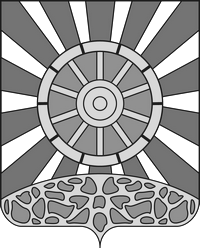 ДУМА УНИНСКОГО МУНИЦИПАЛЬНОГО ОКРУГА КИРОВСКОЙ ОБЛАСТИпервого созываР Е Ш Е Н И Е           ___________                                                                                              № ________пгт УниОб исполнении бюджета муниципального образованияУнинский муниципальный округ Кировской области за 2022 годВ соответствии со статьей 59 Устава муниципального образования Унинский муниципальный округ Кировской области, Положением о бюджетном процессе в муниципальном образовании Унинский муниципальный округ Кировской области, утвержденным решением Думы Унинского муниципального округа от 09.11.2022 № 4/70 (в ред. от 07.11.2022 № 20/317) Дума Унинского муниципального округа РЕШАЕТ:	1. Утвердить отчет об исполнении бюджета муниципального образования Унинский муниципальный округ Кировской области за 2022 год (далее – бюджет Унинского муниципального округа) по доходам в сумме 300641,66 тыс. рублей, по расходам в сумме 300268,35 тыс. рублей с превышением доходов над расходами (профицит бюджета) в сумме 373,31 тыс. рублей и со следующими показателями:1.1. Доходов бюджета Унинского муниципального округа по кодам классификации доходов бюджетов за 2022 год согласно приложению № 1.1.2. Расходов бюджета Унинского муниципального округа по разделам и подразделам классификации расходов бюджетов за 2022 год согласно приложению № 2.1.3. Распределения бюджетных ассигнований по целевым статьям (муниципальным программам и непрограммным направлениям деятельности), группам видов расходов классификации расходов бюджетов за 2022 год согласно приложению № 3.1.4. Расходов бюджета Унинского муниципального округа  по ведомственной структуре расходов за 2022 год согласно приложению № 4.1.5. Источников финансирования дефицита бюджета Унинского муниципального округа по кодам классификации источников финансирования дефицита бюджетов в 2022 году согласно приложению № 5.1.6. Расходов бюджета Унинского муниципального округа на реализацию муниципальных программ в 2022 году согласно приложению № 6.1.7. Расходов бюджета Унинского муниципального округа на реализацию публичных нормативных обязательств в 2022 году согласно приложению №7.2. Настоящее решение подлежит опубликованию в Информационном бюллетене муниципальных правовых актов органов местного самоуправления Унинского муниципального округа и размещению на официальном сайте Унинского муниципального округа.Председатель ДумыУнинского муниципального округа	    А.В. КиселевГлава Унинскогомуниципального округа						      Т.Ф. Боровикова_____________________________________________________ ПОДГОТОВЛЕНОНачальник отдела планированияи исполнения бюджета финансовогоуправления администрации округа                                                Н.В. ПлетеневаГлавный специалист по доходам  бюджета финансового управленияадминистрации округа	  О.В. КолупаеваСОГЛАСОВАНОНачальник финансового управленияадминистрации округа					      Т.Г. БёрдоваЗаведующий сектором по юридической работе, контролю и защите информации финансовогоуправления администрации округа	      Н.А. АширалиеваВедущий специалистпо юридическим вопросаморганизационного отдела администрации округа                                                                        А.А. ШулеповаРазослать: орг. отдел, фин. управ., УФК по Унинскому району, КСК, прокурор, СМИ, регистр.Плетенева Надежда Викторовна(83359) 2-11-66Колупаева Ольга Владимировна(83359) 2-19-50Приложение  № 1к отчету об исполнении бюджетамуниципального образования	Унинский муниципальный округКировской области за 2022 годПриложение  № 2к отчету об исполнении бюджетамуниципального образования	Унинский муниципальный округКировской области за 2022 годПриложение  № 3к отчету об исполнении бюджетамуниципального образования	Унинский муниципальный округКировской области за 2022 годПриложение  № 4к отчету об исполнении бюджетамуниципального образования	Унинский муниципальный округКировской области за 2022 годПриложение  № 5к отчету об исполнении бюджетамуниципального образования	Унинский муниципальный округКировской области за 2022 годПриложение  № 6к отчету об исполнении бюджетамуниципального образования	Унинский муниципальный округКировской области за 2022 годПриложение  № 7к отчету об исполнении бюджетамуниципального образования	Унинский муниципальный округКировской области за 2022 годДоходы бюджета Унинского муниципального округа  по кодам классификации доходов бюджетов за 2022 годДоходы бюджета Унинского муниципального округа  по кодам классификации доходов бюджетов за 2022 годДоходы бюджета Унинского муниципального округа  по кодам классификации доходов бюджетов за 2022 годДоходы бюджета Унинского муниципального округа  по кодам классификации доходов бюджетов за 2022 годДоходы бюджета Унинского муниципального округа  по кодам классификации доходов бюджетов за 2022 годДоходы бюджета Унинского муниципального округа  по кодам классификации доходов бюджетов за 2022 годДоходы бюджета Унинского муниципального округа  по кодам классификации доходов бюджетов за 2022 годДоходы бюджета Унинского муниципального округа  по кодам классификации доходов бюджетов за 2022 годНаименование кода классификации доходов бюджетаКод классификации доходов бюджетовКод классификации доходов бюджетовКод классификации доходов бюджетовКод классификации доходов бюджетовПлан тыс.руб.Исполнено, тыс. руб.% исполнения12222345      НАЛОГОВЫЕ И НЕНАЛОГОВЫЕ ДОХОДЫ0001000000000000000065 517,3969 276,47105,74        НАЛОГИ НА ПРИБЫЛЬ, ДОХОДЫ0001010000000000000020 512,6021 942,36106,97Налог на доходы физических лиц0001010200001000011020 512,6021 942,36106,97Налог на доходы физических лиц с доходов, источником которых является налоговый агент, за исключением доходов, в отношении которых исчисление и уплата налога осуществляются в соответствии со статьями 227, 227.1 и 228 Налогового кодекса Российской Федерации1821010201001000011020 330,0021 734,40106,91Налог на доходы физических лиц с доходов, полученных от осуществления деятельности физическими лицами, зарегистрированными в качестве индивидуальных предпринимателей, нотариусов, занимающихся частной практикой, адвокатов, учредивших адвокатские кабинеты и других лиц, занимающихся частной практикой в соответствии со статьей 227 Налогового кодекса Российской Федерации1821010202001000011022,6024,29107,48Налог на доходы физических лиц с доходов,  полученных физическими лицами в соответствии со статьей 228 Налогового Кодекса Российской Федерации18210102030010000110160,00183,67114,79        НАЛОГИ НА ТОВАРЫ (РАБОТЫ, УСЛУГИ), РЕАЛИЗУЕМЫЕ НА ТЕРРИТОРИИ РОССИЙСКОЙ ФЕДЕРАЦИИ000103000000000000007 440,588 587,30115,41Акцизы по подакцизным товарам (продукции), производимым на территории Российской Федерации000103020000100001107 440,588 587,30115,41    Доходы от уплаты акцизов на дизельное топливо, подлежащие распределению между бюджетами субъектов Российской Федерации и местными бюджетами с учетом установленных дифференцированных нормативов отчислений в местные бюджеты100103022310100001103 364,124 304,87127,96Доходы от уплаты акцизов на моторные масла для дизельных и (или) карбюраторных (инжекторных) двигателей, подлежащие распределению между бюджетами субъектов Российской Федерации и местными бюджетами с учетом установленных дифференцированных нормативов отчислений в местные бюджеты1001030224101000011018,6223,25124,87                  Доходы от уплаты акцизов на автомобильный бензин, подлежащие распределению между бюджетами субъектов Российской Федерации и местными бюджетами с учетом установленных дифференцированных нормативов отчислений в местные бюджеты100103022510100001104 479,684 753,07106,10  Доходы от уплаты акцизов на прямогонный бензин, подлежащие распределению между бюджетами субъектов Российской Федерации и местными бюджетами с учетом установленных дифференцированных нормативов отчислений в местные бюджеты10010302261010000110-421,84-493,89117,08        НАЛОГИ НА СОВОКУПНЫЙ ДОХОД0001050000000000000026 007,0026 334,36101,26            Налог, взимаемый в связи с применением упрощенной системы налогообложения0001050100000000011025 700,0025 999,30101,16Налог, взимаемый с налогоплательщиков, выбравших в качестве объекта налогообложения доходы1821050101101000011017 400,0017 562,95100,94 Налог, взимаемый с налогоплательщиков, выбравших в качестве объекта налогообложения доходы, уменьшенные на величину  расходов182105010210100001108 300,008 436,35101,64 Единый налог на вмененный доход  для отдельных видов деятельности182105020100200001100,00-49,860,00                    Администратор: Федеральная налоговая служба182105020100200001100,00#ДЕЛ/0!   Налог, взимаемый в связи с применением патентной системы налогообложения, зачисляемый в бюджеты муниципальных районов18210504020020000110307,00384,92125,38        НАЛОГИ НА ИМУЩЕСТВО000106000000000000002 235,502 299,07102,84Налог на имущество организаций 00010602000020000110610,00630,47103,36Налог на имущество организаций по имуществу, не входящему в Единую систему газоснабжения18210602010020000110610,00630,47103,36Налог на имущество физических лиц00010601000000000110770,00824,29107,05Налог на имущество физических лиц, взимаемый по ставкам, применяемым к объектам налогообложения, расположенным в границах муниципальных округов18210601020140000110770,00824,29107,05Земельный налог с организаций00010606030000000110255,50208,2981,52Земельный налог с организаций, обладающих земельным участком, расположенным в границах муниципальных округов18210606032140000110255,50208,2981,52Земельный налог с физических лиц00010606040000000110600,00636,02106,00Земельный налог с физических лиц, обладающих земельным участком, расположенным в границах муниципальных округов18210606042140000110600,00636,02106,00        ГОСУДАРСТВЕННАЯ ПОШЛИНА00010800000000000000580,00612,76105,65                  Государственная пошлина по делам, рассматриваемым в судах общей юрисдикции, мировыми судьями (за исключением Верховного Суда Российской Федерации)18210803010010000110580,00612,76105,65        ДОХОДЫ ОТ ИСПОЛЬЗОВАНИЯ ИМУЩЕСТВА, НАХОДЯЩЕГОСЯ В ГОСУДАРСТВЕННОЙ И МУНИЦИПАЛЬНОЙ СОБСТВЕННОСТИ000111000000000000003 115,403 413,88109,58            Доходы, получаемые в виде арендной либо иной платы за передачу в возмездное пользование государственного и муниципального имущества (за исключением имущества бюджетных и автономных учреждений, а также имущества государственных и муниципальных унитарных предприятий, в том числе казенных)000111050000000001201 965,402 171,29110,48              Доходы, получаемые в виде арендной платы за земельные участки, государственная собственность на которые не разграничена, а также средства от продажи права на заключение договоров аренды указанных земельных участков000111050100000001201 250,001 394,32111,55Доходы, получаемые в виде арендной платы за земельные участки, государственная собственность на которые не разграничена и которые расположены в границах муниципальных округов, а также средства от продажи права на заключение договоров аренды указанных земельных участков936111050121400001201 250,001394,32111,55Доходы, получаемые в виде арендной платы за земли после разграничения государственной собственности на землю, а также средства от продажи права на заключение договоров аренды указанных земельных участков (за исключением земельных участков бюджетных и автономных учреждений)00011105020000000120115,00127,3110,70Доходы, получаемые в виде арендной платы, а также средства от продажи права на заключение договоров аренды за земли, находящиеся в собственности муниципальных округов (за исключением земельных участков муниципальных бюджетных и автономных учреждений)93611105024140000120115,00127,30110,70Доходы от сдачи в аренду имущества, находящегося в оперативном управлении органов государственной власти, органов местного самоуправления, органов управления государственными внебюджетными фондами и созданных ими учреждений (за исключением имущества бюджетных и автономных учреждений)0001110503000000012020,4020,3399,66Доходы от сдачи в аренду имущества, находящегося в оперативном управлении органов управления муниципальных округов и созданных ими учреждений (за исключением имущества муниципальных бюджетных и автономных учреждений)9361110503414000012020,4020,3399,66              Доходы от сдачи в аренду имущества. составляющего государственную (муниципальную) казну (за исключением земельных участков)00011105070000000120580,00629,34108,51Доходы от сдачи в аренду имущества, составляющего казну муниципальных округов (за исключением земельных участков)93611105074140000120580,00629,34108,51              Доходы от перечисления части прибыли государственных и муниципальных унитарных предприятий, остающейся после уплаты налогов и обязательных платежей00011107010000000120250,00251,12100,45Доходы от перечисления части прибыли, остающейся после уплаты налогов и иных обязательных платежей муниципальных унитарных предприятий, созданных муниципальными округами93611107014140000120250,00251,12100,45              Прочие поступления от использования имущества, находящегося в государственной и муниципальной собственности (за исключением имущества бюджетных и автономных учреждений, а также имущества государственных и муниципальных унитарных предприятий, в том числе казенных)00011109040000000120900,00991,47110,16Прочие поступления от использования имущества, находящегося в собственности муниципальных округов (за исключением имущества муниципальных бюджетных и автономных учреждений, а также имущества муниципальных унитарных предприятий, в том числе казенных)93611109044140000120900,00991,47110,16        ПЛАТЕЖИ ПРИ ПОЛЬЗОВАНИИ ПРИРОДНЫМИ РЕСУРСАМИ0001120000000000000012,3116,85136,88                  Плата за выбросы загрязняющих веществ в атмосферный воздух стационарными объектами0481120101001000012012,3014,08114,47    Плата за сбросы загрязняющих веществ в водные объекты048112010300100001200,010,01100,00Плата за размещение отходов производства048112010410100001200,002,760,00        ДОХОДЫ ОТ ОКАЗАНИЯ ПЛАТНЫХ УСЛУГ И КОМПЕНСАЦИИ ЗАТРАТ ГОСУДАРСТВА000113000000000000002 926,003 140,32107,32              Прочие доходы от оказания платных услуг (работ)000113019900000001302 708,002 874,57106,15                  Прочие доходы от оказания платных услуг (работ) получателями средств бюджетов муниципальных округов90211301994140000130973,60973,60100,00                  Прочие доходы от оказания платных услуг (работ) получателями средств бюджетов муниципальных округов903113019941400001301 734,401900,97109,60            Доходы от компенсации затрат государства00011302000000000130218,00265,75121,90              Доходы, поступающие в порядке возмещения расходов, понесенных в связи с эксплуатацией имущества00011302060000000130122,00169,75139,14 Доходы, поступающие в порядке возмещения расходов, понесенных в связи с эксплуатацией имущества муниципальных округов93611302064140000130122,00169,75139,14              Прочие доходы от компенсации затрат государства0001130299000000013096,0096,00100,00                  Прочие доходы от компенсации затрат бюджетов муниципальных округов9361130299414000013096,0096,00100,00        ДОХОДЫ ОТ ПРОДАЖИ МАТЕРИАЛЬНЫХ И НЕМАТЕРИАЛЬНЫХ АКТИВОВ000114000000000000001 136,001 137,00100,09Доходы от реализации имущества, находящегося в государственной и муниципальной собственности (за исключением движимого имущества бюджетных и автономных учреждений, а также имущества государственных и муниципальных унитарных предприятий, в том числе казенных)000114020000000004101 136,001137,00100,09Доходы от реализации иного имущества, находящегося в собственности муниципальных округов (за исключением имущества муниципальных бюджетных и автономных учреждений, а также имущества муниципальных унитарных предприятий, в том числе казенных), в части реализации основных средств по указанному имуществу936114020431400004101 136,001137,00100,09        ШТРАФЫ, САНКЦИИ, ВОЗМЕЩЕНИЕ УЩЕРБА00011600000000000000802,00835,81104,22Административные штрафы, установленные главой 5 Кодекса Российской Федерации об административных правонарушениях, за административные правонарушения, посягающие на права граждан, налагаемые мировыми судьями, комиссиями по делам несовершеннолетних и защите их прав738116010530100001401,521,5098,68Административные штрафы, установленные главой 5 Кодекса Российской Федерации об административных правонарушениях, за административные правонарушения, посягающие на права граждан, налагаемые мировыми судьями, комиссиями по делам несовершеннолетних и защите их прав836116010530100001403,303,47105,15Административные штрафы, установленные главой 6 Кодекса Российской Федерации об административных правонарушениях, за административные правонарушения, посягающие на здоровье, санитарно-эпидемиологическое благополучие населения и общественную нравственность, налагаемые мировыми судьями, комиссиями по делам несовершеннолетних и защите их прав7381160106301000014045,0047,50105,56Административные штрафы, установленные главой 6 Кодекса Российской Федерации об административных правонарушениях, за административные правонарушения, посягающие на здоровье, санитарно-эпидемиологическое благополучие населения и общественную нравственность, налагаемые мировыми судьями, комиссиями по делам несовершеннолетних и защите их прав836116010630100001405,505,50100,00Административные штрафы, установленные главой 7 Кодекса Российской Федерации об административных правонарушениях, за административные правонарушения в области охраны собственности, налагаемые мировыми судьями, комиссиями по делам несовершеннолетних и защите их прав738116010730100001400,150,15100,00Административные штрафы, установленные главой 13 Кодекса Российской Федерации об административных правонарушениях, за административные правонарушения в области связи и информации, налагаемые мировыми судьями, комиссиями по делам несовершеннолетних и защите их прав738116011330100001400,500,50100,00Административные штрафы, установленные главой 14 Кодекса Российской Федерации об административных правонарушениях, за административные правонарушения в области предпринимательской деятельности и деятельности саморегулируемых организаций, налагаемые мировыми судьями, комиссиями по делам несовершеннолетних и защите их прав738116011430100001402,502,50100,00Административные штрафы, установленные главой 15 Кодекса Российской Федерации об административных правонарушениях, за административные правонарушения в области финансов, налогов и сборов, страхования, рынка ценных бумаг (за исключением штрафов, указанных в пункте 6 статьи 46 Бюджетного кодекса Российской Федерации), налагаемые мировыми судьями, комиссиями по делам несовершеннолетних и защите их прав738116011530100001400,150,15100,00Административные штрафы, установленные главой 17 Кодекса Российской Федерации об административных правонарушениях, за административные правонарушения, посягающие на институты государственной власти, налагаемые мировыми судьями, комиссиями по делам несовершеннолетних и защите их прав738116011730100001401,502,00133,33Административные штрафы, установленные главой 19 Кодекса Российской Федерации об административных правонарушениях, за административные правонарушения против порядка управления, налагаемые мировыми судьями, комиссиями по делам несовершеннолетних и защите их прав7381160119301000014039,5039,50100,00Административные штрафы, установленные главой 20 Кодекса Российской Федерации об административных правонарушениях, за административные правонарушения, посягающие на общественный порядок и общественную безопасность, налагаемые мировыми судьями, комиссиями по делам несовершеннолетних и защите их прав7381160120301000014010,8010,80100,00Административные штрафы, установленные главой 20 Кодекса Российской Федерации об административных правонарушениях, за административные правонарушения, посягающие на общественный порядок и общественную безопасность, налагаемые мировыми судьями, комиссиями по делам несовершеннолетних и защите их прав836116012030100001402,505,00200,00Штрафы, неустойки, пени, уплаченные в случае просрочки исполнения поставщиком (подрядчиком, исполнителем) обязательств, предусмотренных муниципальным контрактом, заключенным муниципальным органом, казенным учреждением муниципального округа936116070101400001401,602,04127,50Прочее возмещение ущерба, причиненного муниципальному имуществу муниципального округа (за исключением имущества, закрепленного за муниципальными бюджетными (автономными) учреждениями, унитарными предприятиями)936116100321400001403,643,64100,00Доходы от денежных взысканий (штрафов), поступающие в счет погашения задолженности, образовавшейся до 1 января 2020 года, подлежащие зачислению в  бюджет муниципального образования по нормативам, действовавшим в 2019 году 936116101230100001400,002,410,00Доходы от денежных взысканий (штрафов), поступающие в счет погашения задолженности, образовавшейся до 1 января 2020 года, подлежащие зачислению в федеральный бюджет и бюджет муниципального образования по нормативам, действовавшим в 2019 году182116101290100001400,600,62103,33Платежи по искам о возмещении вреда, причиненного окружающей среде, а также платежи, уплачиваемые при добровольном возмещении вреда, причиненного окружающей среде (за исключением вреда, причиненного окружающей среде на особо охраняемых природных территориях, а также вреда, причиненного водным объектам), подлежащие зачислению в бюджет муниципального образования80411611050010000140683,24708,53103,70         ПРОЧИЕ НЕНАЛОГОВЫЕ ДОХОДЫ00011700000000000000750,00956,76127,57Средства самообложения граждан00011714000000000150750,00956,76127,57Средства самообложения граждан, зачисляемые в бюджеты муниципальных округов93611714020140000150750,00956,76127,57      БЕЗВОЗМЕЗДНЫЕ ПОСТУПЛЕНИЯ00020000000000000000240 897,58231 365,1996,04        БЕЗВОЗМЕЗДНЫЕ ПОСТУПЛЕНИЯ ОТ ДРУГИХ БЮДЖЕТОВ БЮДЖЕТНОЙ СИСТЕМЫ РОССИЙСКОЙ ФЕДЕРАЦИИ00020200000000000000240 492,46231 020,8996,06  Дотации бюджетам бюджетной системы Российской Федерации0002021000000000015056 309,0056 309,00100,00 Дотации бюджетам муниципальных районов на выравнивание бюджетной обеспеченности9122021500114000015056 309,0056 309,00100,00          Субсидии бюджетам бюджетной системы Российской Федерации (межбюджетные субсидии)00020220000000000150104 566,5997 201,8092,96                Субсидии бюджетам на осуществление дорожной деятельности в отношении автомобильных дорог общего пользования, а также капитального ремонта и ремонта дворовых территорий многоквартирных домов, проездов к дворовым территориям многоквартирных домов населенных пунктов0002022021600000015026 174,3025 953,5099,16Субсидии бюджетам муниципальных округов на осуществление дорожной деятельности в отношении автомобильных дорог общего пользования, а также капитального ремонта и ремонта дворовых территорий многоквартирных домов, проездов к дворовым территориям многоквартирных домов населенных пунктов9362022021614000015026 174,3025953,5099,16Субсидии бюджетам  на проведение мероприятий по обеспечению деятельности советников директора по воспитанию и взаимодействию с детскими общественными объединениями в общеобразовательных организациях00020225179000000150282,87282,87100,00Субсидии бюджетам муниципальных округов на проведение мероприятий по обеспечению деятельности советников директора по воспитанию и взаимодействию с детскими общественными объединениями в общеобразовательных организациях90320225179140000150282,87282,87100,00Субсидии бюджетам на обеспечение развития и укрепления материально-технической базы домов культуры в населенных пунктах с числом жителей до 50 тысяч человек00020225467000000150419,80419,80100,00Субсидии бюджетам муниципальных округов на обеспечение развития и укрепления материально-технической базы домов культуры в населенных пунктах с числом жителей до 50 тысяч человек90220225467140000150419,80419,80100,00Субсидии бюджетам на поддержку отрасли культуры0002022551900000015069,3069,30100,00Субсидии бюджетам муниципальных округов на поддержку отрасли культуры9022022551914000015069,3069,30100,00Субсидии бюджетам на организацию бесплатного горячего питания обучающихся, получающих начальное общее образование в государственных и муниципальных образовательных организациях00020225304000000150713,00713,00100,00Субсидии бюджетам муниципальных округов на организацию бесплатного горячего питания обучающихся, получающих начальное общее образование в государственных и муниципальных образовательных организациях90320225304140000150713,00713,00100,00Субсидии бюджетам на проведение комплексных кадастровых работ000202255110000001501 289,601 289,60100,00Субсидии бюджетам муниципальных округов на проведение комплексных кадастровых работ936202255111400001501 289,601289,60100,00Субсидии бюджетам на техническое оснащение муниципальных музеев00020225590000000150200,00200,00100,00Субсидии бюджетам муниципальных округов на техническое оснащение муниципальных музеев90220225590140000150200,00200,00100,00                Прочие субсидии0002022999900000015075 417,7268 273,7390,53Прочие субсидии бюджетам муниципальных округов903202299991400001506 212,40212,403,42Прочие субсидии бюджетам муниципальных округов9122022999914000015058 430,1658430,15100,00Прочие субсидии бюджетам муниципальных округов9362022999914000015010 775,169631,1889,38          Субвенции бюджетам бюджетной системы Российской Федерации0002023000000000015061 594,5059 488,5196,58Субвенции местным бюджетам на выполнение передаваемых полномочий субъектов Российской Федерации000202300240000001505 962,805 460,6991,58Субвенции бюджетам муниципальных округов на выполнение передаваемых полномочий субъектов Российской Федерации90220230024140000150339,00334,0098,53Субвенции бюджетам муниципальных округов на выполнение передаваемых полномочий субъектов Российской Федерации903202300241400001503 914,603675,7493,90Субвенции бюджетам муниципальных округов на выполнение передаваемых полномочий субъектов Российской Федерации936202300241400001501 709,201450,9584,89Субвенции бюджетам на содержание ребенка в семье опекуна и приемной семье, а также вознаграждение, причитающееся приемному родителю000202300270000001503 214,103 100,5896,47Субвенции бюджетам муниципальных округов на содержание ребенка в семье опекуна и приемной семье, а также вознаграждение, причитающееся приемному родителю903202300271400001503 214,103100,5896,47Субвенции бюджетам на компенсацию части платы, взимаемой с родителей (законных представителей) за присмотр и уход за детьми, посещающими образовательные организации, реализующие образовательные программы дошкольного образования00020230029000000150363,10244,7467,40Субвенции бюджетам муниципальных округов на компенсацию части платы, взимаемой с родителей (законных представителей) за присмотр и уход за детьми, посещающими образовательные организации, реализующие образовательные программы дошкольного образования90320230029140000150363,10244,7467,40Субвенции бюджетам на осуществление первичного воинского учета органами местного самоуправления поселений, муниципальных и городских округов00020235118000000150292,50292,50100,00Субвенции бюджетам муниципальных округов на осуществление первичного воинского учета органами местного самоуправления поселений, муниципальных и городских округов муниципальных и городских округов93620235118140000150292,50292,50100,00Субвенции бюджетам на осуществление полномочий по составлению (изменению) списков кандидатов в присяжные заседатели федеральных судов общей юрисдикции в Российской Федерации0002023512000000015027,3027,30100,00Субвенции бюджетам муниципальных округов на осуществление полномочий по составлению (изменению) списков кандидатов в присяжные заседатели федеральных судов общей юрисдикции в Российской Федерации9362023512014000015027,3027,3100,00                Прочие субвенции0002023999900000015051 734,7050 362,7097,35Прочие субвенции бюджетам муниципальных округов9032023999914000015050 226,1048854,1097,27Прочие субвенции бюджетам муниципальных округов936202399991400001501 508,601508,60100,00          Иные межбюджетные трансферты0002024000000000015018 022,3718 021,58100,00Межбюджетные трансферты, передаваемые бюджетам муниципальных округов на ежемесячное денежное вознаграждение за классное руководство педагогическим работникам государственных и муниципальных общеобразовательных организаций903202453031400001503 697,803 697,80100,00Прочие межбюджетные трансферты бюджетам муниципальных районов0002024999900000015014 324,5714 323,7899,99Прочие межбюджетные трансферты, передаваемые бюджетам муниципальных округов90320249999140000150706,40706,1199,96Прочие межбюджетные трансферты, передаваемые бюджетам муниципальных округов91220249999140000150702,20702,20100,00Прочие межбюджетные трансферты, передаваемые бюджетам муниципальных округов9362024999914000015012 915,9712915,47100,00Безвозмездные поступления от негосударственных организаций00020400000000000000202,56174,2386,01Прочие безвозмездные поступления от негосударственных организаций в бюджеты муниципальных округов9022040409914000015045,0950,00110,89Прочие безвозмездные поступления от негосударственных организаций в бюджеты муниципальных округов90320404099140000150103,2430,0029,06Прочие безвозмездные поступления от негосударственных организаций в бюджеты муниципальных округов9362040409914000015054,2394,23173,76Прочие безвозмездные поступления00020700000000000000202,56170,0783,96Поступления от денежных пожертвований, предоставляемых физическими лицами получателям средств бюджетов муниципальных округов 9022070402014000015045,0945,50100,91Поступления от денежных пожертвований, предоставляемых физическими лицами получателям средств бюджетов муниципальных округов90320704020140000150103,2463,4461,45Поступления от денежных пожертвований, предоставляемых физическими лицами получателям средств бюджетов муниципальных округов 9362070402014000015054,2361,13112,72Доходы бюджетов бюджетной системы Российской Федерации от возврата остатков субсидий, субвенций и иных межбюджетных трансфертов, имеющих целевое назначение, прошлых лет000218000000000000000,0061,410,00Доходы бюджетов муниципальных округов от возврата бюджетами бюджетной системы Российской Федерации остатков субсидий, субвенций и иных межбюджетных трансфертов, имеющих целевое назначение, прошлых лет, а также от возврата организациями остатков субсидий прошлых лет000218000001400001500,0061,410,00Доходы бюджетов муниципальных округов от возврата бюджетными учреждениями остатков субсидий прошлых лет903218040101400001500,0061,410,00Возврат остатков субсидий, субвенций и иных межбюджетных трансфертов, имеющих целевое назначение, прошлых лет000219000000000000000,00-61,410,00Возврат остатков субсидий, субвенций и иных межбюджетных трансфертов, имеющих целевое назначение, прошлых лет из бюджетов муниципальных округов000219000001400001500,00-61,410,00Возврат остатков субсидий на благоустройство зданий государственных и муниципальных общеобразовательных организаций в целях соблюдения требований к воздушно-тепловому режиму, водоснабжению и канализации из бюджетов муниципальных округов903219252551400001500,00-61,410,00Всего доходов:   Всего доходов:   Всего доходов:   Всего доходов:   Всего доходов:   306 414,97300 641,6698,12________________________________________________________________________________________________________________Расходы бюджета Унинского муниципального округа по разделам и подразделамРасходы бюджета Унинского муниципального округа по разделам и подразделамРасходы бюджета Унинского муниципального округа по разделам и подразделамРасходы бюджета Унинского муниципального округа по разделам и подразделамРасходы бюджета Унинского муниципального округа по разделам и подразделамклассификации расходов бюджетов за  2022 годклассификации расходов бюджетов за  2022 годклассификации расходов бюджетов за  2022 годклассификации расходов бюджетов за  2022 годклассификации расходов бюджетов за  2022 годтыс. рублейтыс. рублейтыс. рублейНаименование расхода Раздел, подразделУточненная росписьКассовый расход% исполнения    ОБЩЕГОСУДАРСТВЕННЫЕ ВОПРОСЫ010067 446,2662 169,3892,18      Функционирование высшего должностного лица субъекта Российской Федерации и муниципального образования01021 479,621 426,8896,44      Функционирование законодательных (представительных) органов государственной власти и представительных органов муниципальных образований010313,3210,0775,58      Функционирование Правительства Российской Федерации, высших исполнительных органов государственной власти субъектов Российской Федерации, местных администраций010449 010,8645 376,9192,59      Судебная система010527,3027,30100,00      Обеспечение деятельности финансовых, налоговых и таможенных органов и органов финансового (финансово-бюджетного) надзора0106917,27830,0290,49      Обеспечение проведения выборов и референдумов0107300,00300,00100,00      Другие общегосударственные вопросы011315 697,8914 198,1990,45    НАЦИОНАЛЬНАЯ ОБОРОНА0200292,50292,50100,00      Мобилизационная и вневойсковая подготовка0203292,50292,50100,00    НАЦИОНАЛЬНАЯ БЕЗОПАСНОСТЬ И ПРАВООХРАНИТЕЛЬНАЯ ДЕЯТЕЛЬНОСТЬ03006 299,256 012,2195,44      Защита населения и территории от чрезвычайных ситуаций природного и техногенного характера, пожарная безопасность03106 299,256 012,2195,44    НАЦИОНАЛЬНАЯ ЭКОНОМИКА040061 684,8959 997,1397,26      Сельское хозяйство и рыболовство04052 862,812 690,8493,99      Транспорт04083 971,292 819,9871,01      Дорожное хозяйство (дорожные фонды)040953 129,1852 764,7199,31      Другие вопросы в области национальной экономики04121 721,601 721,60100,00    ЖИЛИЩНО-КОММУНАЛЬНОЕ ХОЗЯЙСТВО05008 475,568 010,8994,52      Коммунальное хозяйство05023 179,583 092,5097,26      Благоустройство05035 295,984 918,3992,87    ОБРАЗОВАНИЕ0700129 993,11122 071,5693,91      Дошкольное образование070136 573,1136 566,8599,98      Общее образование070260 517,0059 007,5997,51      Дополнительное образование детей070325 218,5718 879,9374,87      Профессиональная подготовка, переподготовка и повышение квалификации070538,5038,50100,00      Молодежная политика0707264,55264,55100,00      Другие вопросы в области образования07097 381,387 314,1399,09    КУЛЬТУРА, КИНЕМАТОГРАФИЯ080032 189,9632 189,95100,00      Культура080123 686,3823 686,37100,00      Другие вопросы в области культуры, кинематографии08048 503,588 503,58100,00    СОЦИАЛЬНАЯ ПОЛИТИКА10009 803,809 336,9295,24      Пенсионное обеспечение10012 513,602 513,60100,00      Социальное обеспечение населения10033 713,003 478,0093,67      Охрана семьи и детства10043 577,203 345,3293,52    ФИЗИЧЕСКАЯ КУЛЬТУРА И СПОРТ1100100,00100,00100,00      Массовый спорт1102100,00100,00100,00    ОБСЛУЖИВАНИЕ ГОСУДАРСТВЕННОГО (МУНИЦИПАЛЬНОГО) ДОЛГА130087,9787,8299,83      Обслуживание государственного (муниципального) внутреннего долга130187,9787,8299,83Всего расходов Всего расходов 316 373,31300 268,3594,91Распределение бюджетных ассигнований по целевым статьям (муниципальным программам и непрограммным направлениям деятельности), группам видов расходов  классификации расходов бюджетов за  2022 годРаспределение бюджетных ассигнований по целевым статьям (муниципальным программам и непрограммным направлениям деятельности), группам видов расходов  классификации расходов бюджетов за  2022 годРаспределение бюджетных ассигнований по целевым статьям (муниципальным программам и непрограммным направлениям деятельности), группам видов расходов  классификации расходов бюджетов за  2022 годРаспределение бюджетных ассигнований по целевым статьям (муниципальным программам и непрограммным направлениям деятельности), группам видов расходов  классификации расходов бюджетов за  2022 годРаспределение бюджетных ассигнований по целевым статьям (муниципальным программам и непрограммным направлениям деятельности), группам видов расходов  классификации расходов бюджетов за  2022 годРаспределение бюджетных ассигнований по целевым статьям (муниципальным программам и непрограммным направлениям деятельности), группам видов расходов  классификации расходов бюджетов за  2022 год       Единица измерения: тыс. рублей       Единица измерения: тыс. рублей       Единица измерения: тыс. рублейНаименование расходаЦелевая статьяВид расходаУточненная росписьКассовый расход% исполненияНаименование расходаЦелевая статьяВид расходаУточненная росписьКассовый расход% исполнения    Муниципальная программа Унинского муниципального округа "Развитие образования"0100000000000133 584,70125 152,6793,69          Органы местного самоуправления0100001020000985,63947,0196,08            Расходы на выплаты персоналу в целях обеспечения выполнения функций государственными (муниципальными) органами, казенными учреждениями, органами управления государственными внебюджетными фондами0100001020100845,63812,8796,13            Закупка товаров, работ и услуг для обеспечения государственных (муниципальных) нужд0100001020200135,00133,6398,98            Иные бюджетные ассигнования01000010208005,000,5110,12          Субсидия на выполнение расходных обязательств муниципальных образований области010000102A000813,52813,52100,00            Расходы на выплаты персоналу в целях обеспечения выполнения функций государственными (муниципальными) органами, казенными учреждениями, органами управления государственными внебюджетными фондами010000102A100813,52813,52100,00          Общеобразовательные учреждения010000201000015 128,6215 021,9499,29            Расходы на выплаты персоналу в целях обеспечения выполнения функций государственными (муниципальными) органами, казенными учреждениями, органами управления государственными внебюджетными фондами0100002010100532,72498,4193,56            Закупка товаров, работ и услуг для обеспечения государственных (муниципальных) нужд01000020102001 516,171 464,9496,62            Предоставление субсидий бюджетным, автономным учреждениям и иным некоммерческим организациям010000201060013 064,7313 047,8599,87            Иные бюджетные ассигнования010000201080015,0010,7371,57          Субсидия на выполнение расходных обязательств муниципальных образований области010000201A0004 806,154 806,15100,00            Расходы на выплаты персоналу в целях обеспечения выполнения функций государственными (муниципальными) органами, казенными учреждениями, органами управления государственными внебюджетными фондами010000201A10091,5291,52100,00            Закупка товаров, работ и услуг для обеспечения государственных (муниципальных) нужд010000201A20087,6187,61100,00            Предоставление субсидий бюджетным, автономным учреждениям и иным некоммерческим организациям010000201A6004 627,024 627,02100,00          Дошкольные учреждения010000202000012 695,4712 689,2199,95            Предоставление субсидий бюджетным, автономным учреждениям и иным некоммерческим организациям010000202060012 695,4712 689,2199,95          Субсидия на выполнение расходных обязательств муниципальных образований области010000202A0009 315,949 315,94100,00            Предоставление субсидий бюджетным, автономным учреждениям и иным некоммерческим организациям010000202A6009 315,949 315,94100,00          Учреждения дополнительного образования01000020300009 351,999 251,8998,93            Закупка товаров, работ и услуг для обеспечения государственных (муниципальных) нужд0100002030200813,91809,9999,52            Капитальные вложения в объекты государственной (муниципальной) собственности0100002030400900,34900,34100,00            Предоставление субсидий бюджетным, автономным учреждениям и иным некоммерческим организациям01000020306007 637,747 541,5598,74          Субсидия на выполнение расходных обязательств муниципальных образований области010000203A0002 873,882 873,88100,00            Предоставление субсидий бюджетным, автономным учреждениям и иным некоммерческим организациям010000203A6002 873,882 873,88100,00          Методический кабинет0100002040000751,02729,8597,18            Расходы на выплаты персоналу в целях обеспечения выполнения функций государственными (муниципальными) органами, казенными учреждениями, органами управления государственными внебюджетными фондами0100002040100560,42544,4597,15            Закупка товаров, работ и услуг для обеспечения государственных (муниципальных) нужд0100002040200156,02150,8296,67            Социальное обеспечение и иные выплаты населению010000204030034,5834,58100,00          Субсидия на выполнение расходных обязательств муниципальных образований области010000204A0001 093,391 093,39100,00            Расходы на выплаты персоналу в целях обеспечения выполнения функций государственными (муниципальными) органами, казенными учреждениями, органами управления государственными внебюджетными фондами010000204A1001 035,001 035,00100,00            Закупка товаров, работ и услуг для обеспечения государственных (муниципальных) нужд010000204A20058,3958,39100,00          Централизованная бухгалтерия01000020500003 233,883 187,7998,57            Расходы на выплаты персоналу в целях обеспечения выполнения функций государственными (муниципальными) органами, казенными учреждениями, органами управления государственными внебюджетными фондами01000020501002 746,512 746,51100,00            Закупка товаров, работ и услуг для обеспечения государственных (муниципальных) нужд0100002050200486,12440,0390,52            Иные бюджетные ассигнования01000020508001,251,25100,00          Субсидия на выполнение расходных обязательств муниципальных образований области010000205A0002 303,102 303,10100,00            Расходы на выплаты персоналу в целях обеспечения выполнения функций государственными (муниципальными) органами, казенными учреждениями, органами управления государственными внебюджетными фондами010000205A1002 256,532 256,53100,00            Закупка товаров, работ и услуг для обеспечения государственных (муниципальных) нужд010000205A20046,5746,57100,00          Cубсидии местным бюджетам из областного бюджета на реализацию мероприятий государственной программы Кировской области "Развитие физической культуры и спорта"01000150100006 000,000,000,00            Капитальные вложения в объекты государственной (муниципальной) собственности01000150104006 000,000,000,00          На оплату стоимости питания детей в лагерях, организованных образовательными организациями, осуществляющими организацию отдыха и оздоровления обучающихся в каникулярное время, с дневным пребыванием0100015060000212,40212,40100,00            Закупка товаров, работ и услуг для обеспечения государственных (муниципальных) нужд010001506020014,4014,40100,00            Предоставление субсидий бюджетным, автономным учреждениям и иным некоммерческим организациям0100015060600198,00198,00100,00          Софинансирование инвестиционных программ и проектов развития общественной инфраструктуры муниципальных образований в Кировской области0100015171000336,63336,63100,00            Предоставление субсидий бюджетным, автономным учреждениям и иным некоммерческим организациям0100015171600336,63336,63100,00          Осуществление деятельности по опеке и попечительству0100016040000533,00524,2398,35            Расходы на выплаты персоналу в целях обеспечения выполнения функций государственными (муниципальными) органами, казенными учреждениями, органами управления государственными внебюджетными фондами0100016040100404,16404,16100,00            Закупка товаров, работ и услуг для обеспечения государственных (муниципальных) нужд0100016040200128,84120,0793,19          Назначение и выплата ежемесячных денежных выплат на детей-сирот и детей, оставшихся без попечения родителей, находящихся под опекой (попечительством), в приемной семье, и начислениe и выплата ежемесячного вознаграждения, причитающегося приемным родителям01000160800003 214,103 100,5896,47            Закупка товаров, работ и услуг для обеспечения государственных (муниципальных) нужд0100016080200204,40187,2591,61            Социальное обеспечение и иные выплаты населению01000160803003 009,702 913,3496,80          Выплата отдельным категориям специалистов, работающих в муниципальных учреждениях и проживающих в сельских населенных пунктах или поселках городского типа области, частичной компенсации расходов на оплату жилого помещения и коммунальных услуг в виде ежемесячной денежной выплаты01000161200009,808,6187,81            Предоставление субсидий бюджетным, автономным учреждениям и иным некоммерческим организациям01000161206009,808,6187,81          Начисление и выплата компенсации платы, взимаемой с родителей (законных представителей) за присмотр и уход за детьми в образовательных организациях, реализующих образовательную программу дошкольного образования0100016130000363,10244,7467,40            Закупка товаров, работ и услуг для обеспечения государственных (муниципальных) нужд01000161302005,503,6365,94            Социальное обеспечение и иные выплаты населению0100016130300357,60241,1167,43          Субвенция на выполнение отдельных государственных полномочий по возмещению расходов, связанных с предоставлением меры социальной поддержки, установленной абзацем первым части 1 статьи 15 Закона Кировской области "Об образовании в Кировской области", с учетом положений части 3 статьи 17 указанного закона01000161400003 374,003 144,0093,18            Закупка товаров, работ и услуг для обеспечения государственных (муниципальных) нужд01000161402000,850,4552,70            Социальное обеспечение и иные выплаты населению0100016140300121,58121,58100,00            Предоставление субсидий бюджетным, автономным учреждениям и иным некоммерческим организациям01000161406003 251,573 021,9792,94          Начисление и выплата компенсации за работу по подготовке и проведению государственной итоговой аттестации по образовательным программам основного общего и среднего общего образования педагогическим работникам муниципальных образовательных организаций, участвующим в проведении указанной государственной итоговой аттестации01000161700007,607,5198,85            Расходы на выплаты персоналу в целях обеспечения выполнения функций государственными (муниципальными) органами, казенными учреждениями, органами управления государственными внебюджетными фондами01000161701007,607,5198,85          Реализация прав на получение общедоступного и бесплатного дошкольного, начального общего, основного общего, среднего общего и дополнительного образования детей в муниципальных общеобразовательных организациях010001701000035 844,0034 441,7996,09            Расходы на выплаты персоналу в целях обеспечения выполнения функций государственными (муниципальными) органами, казенными учреждениями, органами управления государственными внебюджетными фондами01000170101003 418,603 157,9492,38            Закупка товаров, работ и услуг для обеспечения государственных (муниципальных) нужд010001701020053,0053,00100,00            Предоставление субсидий бюджетным, автономным учреждениям и иным некоммерческим организациям010001701060032 372,4031 230,8596,47          Иной межбюджетный трансферт на организацию питания в муниципальных образовательных организациях, реализующих образовательную программу дошкольного образования0100017100000179,60179,60100,00            Предоставление субсидий бюджетным, автономным учреждениям и иным некоммерческим организациям0100017100600179,60179,60100,00          Реализация прав на получение общедоступного и бесплатного дошкольного образования в муниципальных образовательных организациях010001714000014 382,1014 382,10100,00            Предоставление субсидий бюджетным, автономным учреждениям и иным некоммерческим организациям010001714060014 382,1014 382,10100,00          Иной межбюджетный трансферт местным бюджетам из областного бюджета на предоставление бесплатного горячего питания детям военнослужащих01000171900005,805,3892,74            Предоставление субсидий бюджетным, автономным учреждениям и иным некоммерческим организациям01000171906005,805,3892,74          Иной межбюджетный трансферт местным бюджетам из областного бюджета на финансовую поддержку детско-юношеского спорта на 2022 год0100017440000500,00499,7399,95            Предоставление субсидий бюджетным, автономным учреждениям и иным некоммерческим организациям0100017440600500,00499,7399,95          Иной межбюджетный трансферт местным бюджетам из областного бюджета на приобретение новогодних подарков обучающимся, получающим начальное общее образование в муниципальных общеобразовательных организациях010001746000021,0021,00100,00            Закупка товаров, работ и услуг для обеспечения государственных (муниципальных) нужд01000174602000,600,60100,00            Предоставление субсидий бюджетным, автономным учреждениям и иным некоммерческим организациям010001746060020,4020,40100,00          Иной межбюджетный трансферт местным бюджетам из областного бюджета на ежемесячное денежное вознаграждение за классное руководство педагогическим работникам муниципальных общеобразовательных организаций01000530300003 697,803 697,80100,00            Расходы на выплаты персоналу в целях обеспечения выполнения функций государственными (муниципальными) органами, казенными учреждениями, органами управления государственными внебюджетными фондами0100053030100426,19426,19100,00            Предоставление субсидий бюджетным, автономным учреждениям и иным некоммерческим организациям01000530306003 271,613 271,61100,00          Субсидии местным бюджетам из областного бюджета на организацию бесплатного горячего питания обучающихся, получающих начальное общее образование в муниципальных образовательных организациях01000L3040000720,30720,30100,00            Закупка товаров, работ и услуг для обеспечения государственных (муниципальных) нужд01000L304020027,7627,76100,00            Предоставление субсидий бюджетным, автономным учреждениям и иным некоммерческим организациям01000L3040600692,54692,54100,00          Софинансирование к субсидии местным бюджетам из областного бюджета на реализацию мероприятий государственной программы Кировской области "Развитие физической культуры и спорта"01000S501000060,610,000,00            Капитальные вложения в объекты государственной (муниципальной) собственности01000S501040060,610,000,00          Софинансирование оплаты стоимости питания детей в лагерях, организованных муниципальными учреждениями01000S50600002,152,15100,00            Закупка товаров, работ и услуг для обеспечения государственных (муниципальных) нужд01000S50602000,150,15100,00            Предоставление субсидий бюджетным, автономным учреждениям и иным некоммерческим организациям01000S50606002,002,00100,00          Софинансирование инвестиционных программ и проектов развития общественной инфраструктуры муниципальных образований в Кировской области (Замена блоков в здании МБУ ДО "Центр дополнительного образования", тракт Уни-Порез, д. 10а, пгт Уни)01000S5171000304,74304,74100,00            Предоставление субсидий бюджетным, автономным учреждениям и иным некоммерческим организациям01000S5171600304,74304,74100,00          Софинансирование инвестиционных программ и проектов развития общественной инфраструктуры муниципальных образований в Кировской области (Ремонт здания муниципального бюджетного учреждения дополнительного образования "Детско-юношеская спортивная школа", ул. Красноармейская, д. 21 пгт Уни)01000S5174000177,660,000,00            Предоставление субсидий бюджетным, автономным учреждениям и иным некоммерческим организациям01000S5174600177,660,000,00        Федеральный проект "Патриотическое воспитание граждан Российской Федерации"010EВ00000000285,73285,73100,00          Субсидия на проведение мероприятий по обеспечению деятельности советников директора по воспитанию и взаимодействию с детскими общественными объединениями в общеобразовательных организациях010EВ5179F000285,73285,73100,00            Расходы на выплаты персоналу в целях обеспечения выполнения функций государственными (муниципальными) органами, казенными учреждениями, органами управления государственными внебюджетными фондами010EВ5179F10040,8240,82100,00            Предоставление субсидий бюджетным, автономным учреждениям и иным некоммерческим организациям010EВ5179F600244,91244,91100,00    Муниципальная программа Унинского муниципального округа "Развитие культуры, спорта и молодежной политики"020000000000040 743,0340 739,2199,99          Органы местного самоуправления02000010200001 452,611 452,61100,00            Расходы на выплаты персоналу в целях обеспечения выполнения функций государственными (муниципальными) органами, казенными учреждениями, органами управления государственными внебюджетными фондами0200001020100994,84994,84100,00            Закупка товаров, работ и услуг для обеспечения государственных (муниципальных) нужд0200001020200413,92413,92100,00            Социальное обеспечение и иные выплаты населению020000102030042,0342,03100,00            Иные бюджетные ассигнования02000010208001,811,81100,00          Субсидия на выполнение расходных обязательств муниципальных образований области020000102A0001 008,201 008,20100,00            Расходы на выплаты персоналу в целях обеспечения выполнения функций государственными (муниципальными) органами, казенными учреждениями, органами управления государственными внебюджетными фондами020000102A1001 008,201 008,20100,00          Детская школа искусств02000020600002 633,112 633,11100,00            Предоставление субсидий бюджетным, автономным учреждениям и иным некоммерческим организациям02000020606002 633,112 633,11100,00          Субсидия на выполнение расходных обязательств муниципальных образований области020000206A0002 979,962 979,96100,00            Предоставление субсидий бюджетным, автономным учреждениям и иным некоммерческим организациям020000206A6002 979,962 979,96100,00          Учреждения культуры и досуга02000020700007 527,117 527,11100,00            Предоставление субсидий бюджетным, автономным учреждениям и иным некоммерческим организациям02000020706007 527,117 527,11100,00          Субсидия на выполнение расходных обязательств муниципальных образований области020000207A0005 213,755 213,75100,00            Предоставление субсидий бюджетным, автономным учреждениям и иным некоммерческим организациям020000207A6005 213,755 213,75100,00          Музей02000020800001 280,761 280,76100,00            Предоставление субсидий бюджетным, автономным учреждениям и иным некоммерческим организациям02000020806001 280,761 280,76100,00          Субсидия на выполнение расходных обязательств муниципальных образований области020000208A000590,56590,56100,00            Предоставление субсидий бюджетным, автономным учреждениям и иным некоммерческим организациям020000208A600590,56590,56100,00          Библиотеки02000020900005 038,285 038,28100,00            Предоставление субсидий бюджетным, автономным учреждениям и иным некоммерческим организациям02000020906005 038,285 038,28100,00          Субсидия на выполнение расходных обязательств муниципальных образований области020000209A0002 787,162 787,16100,00            Предоставление субсидий бюджетным, автономным учреждениям и иным некоммерческим организациям020000209A6002 787,162 787,16100,00          Финансово-хозяйственный отдел учреждений культуры02000021000001 617,711 617,71100,00            Расходы на выплаты персоналу в целях обеспечения выполнения функций государственными (муниципальными) органами, казенными учреждениями, органами управления государственными внебюджетными фондами02000021001001 358,561 358,56100,00            Закупка товаров, работ и услуг для обеспечения государственных (муниципальных) нужд0200002100200259,07259,07100,00            Иные бюджетные ассигнования02000021008000,080,08100,00          Субсидия на выполнение расходных обязательств муниципальных образований области020000210A000651,00651,00100,00            Расходы на выплаты персоналу в целях обеспечения выполнения функций государственными (муниципальными) органами, казенными учреждениями, органами управления государственными внебюджетными фондами020000210A100651,00651,00100,00          Обслуживающий персонал учреждений культуры02000021100003 780,773 780,77100,00            Расходы на выплаты персоналу в целях обеспечения выполнения функций государственными (муниципальными) органами, казенными учреждениями, органами управления государственными внебюджетными фондами02000021101003 779,973 779,97100,00            Социальное обеспечение и иные выплаты населению02000021103000,800,80100,00          Субсидия на выполнение расходных обязательств муниципальных образований области020000211A0002 454,102 454,10100,00            Расходы на выплаты персоналу в целях обеспечения выполнения функций государственными (муниципальными) органами, казенными учреждениями, органами управления государственными внебюджетными фондами020000211A1002 454,102 454,10100,00          Мероприятия в сфере молодёжной политики020000401000050,0050,00100,00            Закупка товаров, работ и услуг для обеспечения государственных (муниципальных) нужд020000401020050,0050,00100,00          Мероприятия в области физической культуры и спорта0200004020000100,00100,00100,00            Закупка товаров, работ и услуг для обеспечения государственных (муниципальных) нужд0200004020200100,00100,00100,00          Софинансирование инвестиционных программ и проектов развития общественной инфраструктуры муниципальных образований в Кировской области0200015172000241,27241,26100,00            Предоставление субсидий бюджетным, автономным учреждениям и иным некоммерческим организациям0200015172600241,27241,26100,00          Субсидия на поддержку отрасли культуры (на техническое оснащение музеев)0200015600000200,00200,00100,00            Предоставление субсидий бюджетным, автономным учреждениям и иным некоммерческим организациям0200015600600200,00200,00100,00          Выплата отдельным категориям специалистов, работающих в муниципальных учреждениях и проживающих в сельских населенных пунктах или поселках городского типа области, частичной компенсации расходов на оплату жилого помещения и коммунальных услуг в виде ежемесячной денежной выплаты0200016120000329,20325,3998,84            Предоставление субсидий бюджетным, автономным учреждениям и иным некоммерческим организациям0200016120600329,20325,3998,84          Субсидия местным бюджетам из областного бюджета на развитие и укрепление материально-технической базы домов культуры в населенных пунктах с числом жителей до 50 тыс. человек "Приобретение светового оборудования"02000L4670000599,83599,83100,00            Предоставление субсидий бюджетным, автономным учреждениям и иным некоммерческим организациям02000L4670600599,83599,83100,00          Субсидия на поддержку отрасли культуры02000L519000070,3070,30100,00            Предоставление субсидий бюджетным, автономным учреждениям и иным некоммерческим организациям02000L519060070,3070,30100,00          Софинансирование инвестиционных программ и проектов развития общественной инфраструктуры муниципальных образований в Кировской области (ремонт здания Сибирской сельской библиотеки - клуба МБУК "Унинская центральная библиотека", ул. Комсомольская, д. 9, д. Сибирь)02000S5172000135,27135,27100,00            Предоставление субсидий бюджетным, автономным учреждениям и иным некоммерческим организациям02000S5172600135,27135,27100,00          Софинансирование к субсидии на поддержку отрасли культуры (на техническое оснащение музеев)02000S56000002,102,10100,00            Предоставление субсидий бюджетным, автономным учреждениям и иным некоммерческим организациям02000S56006002,102,10100,00    Муниципальная программа Унинского муниципального округа "Благоустройство территорий населённых пунктов"03000000000003 565,883 343,3893,76          Мероприятия по благоустройству населённых пунктов03000041300002 047,161 972,5896,36            Расходы на выплаты персоналу в целях обеспечения выполнения функций государственными (муниципальными) органами, казенными учреждениями, органами управления государственными внебюджетными фондами03000041301001 000,42988,8798,85            Закупка товаров, работ и услуг для обеспечения государственных (муниципальных) нужд03000041302001 046,74983,7193,98          Софинансирование инвестиционных программ и проектов развития общественной инфраструктуры муниципальных образований в Кировской области0300015173000367,59367,59100,00            Закупка товаров, работ и услуг для обеспечения государственных (муниципальных) нужд0300015173200367,59367,59100,00          Субсидия местным бюджетам из областного на создание мест (площадок) накопления твердых коммунальных отходов0300015540000509,30509,30100,00            Закупка товаров, работ и услуг для обеспечения государственных (муниципальных) нужд0300015540200509,30509,30100,00          Иной межбюджетный трансферт из областного бюджета местным бюджетам, направленный на активизацию работы органов местного самоуправления муниципальных образований Кировской области по введению самообложения граждан, по итогам 2021 года0300017050000432,20284,2965,78            Закупка товаров, работ и услуг для обеспечения государственных (муниципальных) нужд0300017050200432,20284,2965,78          Софинансирование инвестиционных программ и проектов развития общественной инфраструктуры муниципальных образований в Кировской области (Обустройство детской игровой площадки, расположенной по адресу: Кировская область, пгт Уни, ул. 70 лет ВЛКСМ)03000S5173000182,73182,72100,00            Закупка товаров, работ и услуг для обеспечения государственных (муниципальных) нужд03000S5173200182,73182,72100,00          Софинансирование субсидии местным бюджетам на создание мест (площадок) накопления твердых коммунальных отходов03000S554000026,9026,90100,00            Закупка товаров, работ и услуг для обеспечения государственных (муниципальных) нужд03000S554020026,9026,90100,00    Муниципальная программа Унинского муниципального округа "Содействие занятости населения"040000000000050,0049,7899,56          Мероприятия в области занятости населения040000403000050,0049,7899,56            Расходы на выплаты персоналу в целях обеспечения выполнения функций государственными (муниципальными) органами, казенными учреждениями, органами управления государственными внебюджетными фондами040000403010020,0019,7898,89            Предоставление субсидий бюджетным, автономным учреждениям и иным некоммерческим организациям040000403060030,0030,00100,00    Муниципальная программа Унинского муниципального округа "Развитие муниципального управления"050000000000051 596,0747 799,5092,64          Глава округа0500001010000705,65652,9192,53            Расходы на выплаты персоналу в целях обеспечения выполнения функций государственными (муниципальными) органами, казенными учреждениями, органами управления государственными внебюджетными фондами0500001010100705,65652,9192,53          Субсидия на выполнение расходных обязательств муниципальных образований области050000101A000773,98773,98100,00            Расходы на выплаты персоналу в целях обеспечения выполнения функций государственными (муниципальными) органами, казенными учреждениями, органами управления государственными внебюджетными фондами050000101A100773,98773,98100,00          Органы местного самоуправления050000102000021 463,1717 979,0283,77            Расходы на выплаты персоналу в целях обеспечения выполнения функций государственными (муниципальными) органами, казенными учреждениями, органами управления государственными внебюджетными фондами050000102010017 634,5314 871,6284,33            Закупка товаров, работ и услуг для обеспечения государственных (муниципальных) нужд05000010202003 248,362 537,9378,13            Социальное обеспечение и иные выплаты населению0500001020300549,28549,28100,00            Иные бюджетные ассигнования050000102080031,0020,2065,15          Субсидия на выполнение расходных обязательств муниципальных образований области050000102A00014 515,2214 515,22100,00            Расходы на выплаты персоналу в целях обеспечения выполнения функций государственными (муниципальными) органами, казенными учреждениями, органами управления государственными внебюджетными фондами050000102A10012 789,5712 789,57100,00            Закупка товаров, работ и услуг для обеспечения государственных (муниципальных) нужд050000102A2001 725,651 725,65100,00          Хозяйственно-техническое управление05000021200009 565,499 565,49100,00            Предоставление субсидий бюджетным, автономным учреждениям и иным некоммерческим организациям05000021206009 565,499 565,49100,00          Архив администрации округа0500004180000549,99382,1769,49            Закупка товаров, работ и услуг для обеспечения государственных (муниципальных) нужд0500004180200549,99382,1769,49          Выполнение других обязательств муниципального образования0500004190000201,32200,0599,37            Закупка товаров, работ и услуг для обеспечения государственных (муниципальных) нужд0500004190200108,48107,2298,84            Иные бюджетные ассигнования050000419080092,8392,83100,00          Проведение референдумов0500005020000300,00300,00100,00            Иные бюджетные ассигнования0500005020800300,00300,00100,00          Обслуживание внутреннего муниципального долга050000601000087,9787,8299,83            Обслуживание государственного (муниципального) долга050000601070087,9787,8299,83          Доплаты к пенсии лицам, замещавшим выборные муниципальные должности05000080100001 201,511 201,51100,00            Социальное обеспечение и иные выплаты населению05000080103001 201,511 201,51100,00          Пенсия за выслугу лет лицам, замещавшим должности муниципальной службы05000080200001 312,091 312,09100,00            Социальное обеспечение и иные выплаты населению05000080203001 312,091 312,09100,00          Cубсидии местным бюджетам из областного бюджета на повышение уровня подготовки лиц, замещающих муниципальные должности, и муниципальных служащих по основным вопросам деятельности органов местного самоуправления050001556000038,1238,12100,00            Закупка товаров, работ и услуг для обеспечения государственных (муниципальных) нужд050001556020038,1238,12100,00          Субвенция на выполнение отдельных государственных полномочий по хранению, комплектованию, учету и использованию архивных документов050001601000052,7052,70100,00            Закупка товаров, работ и услуг для обеспечения государственных (муниципальных) нужд050001601020052,7052,70100,00          Создание и деятельность в муниципальных образованиях административных комиссий05000160500000,700,70100,00            Закупка товаров, работ и услуг для обеспечения государственных (муниципальных) нужд05000160502000,700,70100,00          Создание в муниципальных районах, городских округах комиссий по делам несовершеннолетних и защите их прав и организации деятельности в сфере профилактики безнадзорности и правонарушений несовершеннолетних, включая административную юрисдикцию0500016060000508,00417,5582,20            Расходы на выплаты персоналу в целях обеспечения выполнения функций государственными (муниципальными) органами, казенными учреждениями, органами управления государственными внебюджетными фондами0500016060100446,79356,3479,76            Закупка товаров, работ и услуг для обеспечения государственных (муниципальных) нужд050001606020061,2161,21100,00          Субвенция на осуществление полномочий по первичному воинскому учету на территориях, где отсутствуют военные комиссариаты0500051180000292,50292,50100,00            Расходы на выплаты персоналу в целях обеспечения выполнения функций государственными (муниципальными) органами, казенными учреждениями, органами управления государственными внебюджетными фондами0500051180100292,50292,50100,00          Осуществление переданных полномочий Российской Федерации по составлению (изменению) списков кандидатов в присяжные заседатели федеральных судов общей юрисдикции в Российской Федерации050005120000027,3027,30100,00            Закупка товаров, работ и услуг для обеспечения государственных (муниципальных) нужд050005120020027,3027,30100,00          Софинансирование субсидии местным бюджетам из областного бюджета на повышение уровня подготовки лиц, замещающих муниципальные должности, и муниципальных служащих по основным вопросам деятельности органов местного самоуправления05000S55600000,390,39100,00            Закупка товаров, работ и услуг для обеспечения государственных (муниципальных) нужд05000S55602000,390,39100,00    Муниципальная программа Унинского муниципального округа "Управление муниципальными финансами"06000000000007 087,297 075,3499,83          Органы местного самоуправления Унинского района06000010200004 023,294 011,3499,70            Расходы на выплаты персоналу в целях обеспечения выполнения функций государственными (муниципальными) органами, казенными учреждениями, органами управления государственными внебюджетными фондами06000010201003 457,893 445,9999,66            Закупка товаров, работ и услуг для обеспечения государственных (муниципальных) нужд0600001020200564,40564,3599,99            Иные бюджетные ассигнования06000010208001,001,00100,00          Субсидия на выполнение расходных обязательств муниципальных образований области060000102A0002 479,902 479,90100,00            Расходы на выплаты персоналу в целях обеспечения выполнения функций государственными (муниципальными) органами, казенными учреждениями, органами управления государственными внебюджетными фондами060000102A1002 440,902 440,90100,00            Закупка товаров, работ и услуг для обеспечения государственных (муниципальных) нужд060000102A20039,0039,00100,00          Софинансирование субсидии на выполнение расходных обязательств муниципальных образований области060000102Б000584,10584,10100,00            Расходы на выплаты персоналу в целях обеспечения выполнения функций государственными (муниципальными) органами, казенными учреждениями, органами управления государственными внебюджетными фондами060000102Б100584,10584,10100,00    Муниципальная программа Унинского муниципального округа "Управление муниципальным имуществом"07000000000004 642,043 311,6371,34          Управление муниципальным имуществом07000040700002 966,181 639,2855,27            Закупка товаров, работ и услуг для обеспечения государственных (муниципальных) нужд07000040702002 844,041 518,1853,38            Иные бюджетные ассигнования0700004070800122,14121,1099,15          Субсидия на выполнение расходных обязательств муниципальных образований области070000407A000373,35373,35100,00            Закупка товаров, работ и услуг для обеспечения государственных (муниципальных) нужд070000407A200373,35373,35100,00          Иной межбюджетный трансферт из областного бюджета местным бюджетам, направленный на активизацию работы органов местного самоуправления муниципальных образований Кировской области по введению самообложения граждан, по итогам 2021 года0700017050000102,5099,0096,59            Закупка товаров, работ и услуг для обеспечения государственных (муниципальных) нужд0700017050200102,5099,0096,59          Иной межбюджетный трансферт на стимулирование деятельности органов местного самоуправления Кировской области07000174100001 200,001 200,00100,00            Закупка товаров, работ и услуг для обеспечения государственных (муниципальных) нужд07000174102001 200,001 200,00100,00    Муниципальная программа Унинского муниципального округа "Развитие транспортной инфраструктуры"080000000000057 100,4855 584,6997,35          Мероприятия по поддержке автомобильного транспорта08000040800002 819,982 819,98100,00            Закупка товаров, работ и услуг для обеспечения государственных (муниципальных) нужд08000040802002 819,982 819,98100,00          Мероприятия в сфере дорожной деятельности08000040900008 960,828 828,8198,53            Закупка товаров, работ и услуг для обеспечения государственных (муниципальных) нужд08000040902008 810,828 678,8198,50            Иные бюджетные ассигнования0800004090800150,00150,00100,00          субсидия на обеспечение мер по поддержке юридических лиц и индивидуальных предпринимателей, осуществляющих регулярные перевозки пассажиров и багажа автомобильным транспортом на муниципальных маршрутах регулярных перевозок на территории Кировской области в 2022 году080001504Г0001 139,800,000,00            Иные бюджетные ассигнования080001504Г8001 139,800,000,00          Осуществление дорожной деятельности в отношении автомобильных дорог общего пользования местного значения080001508000026 174,3025 953,5099,16            Закупка товаров, работ и услуг для обеспечения государственных (муниципальных) нужд080001508020026 174,3025 953,5099,16          Субсидия на ремонт автомобильных дорог местного значения с твердым покрытием в границах городских населенных пунктов08000155500006 162,006 162,00100,00            Закупка товаров, работ и услуг для обеспечения государственных (муниципальных) нужд08000155502006 162,006 162,00100,00          Иной межбюджетный трансферт на ремонт автомобильных дорог общего пользования местного значения080001735000010 392,0010 391,95100,00            Закупка товаров, работ и услуг для обеспечения государственных (муниципальных) нужд080001735020010 392,0010 391,95100,00            Иные бюджетные ассигнования08000S504Г80011,510,000,00          Софинансирование на содержание и ремонт автомобильных дорог общего пользования08000S50800001 377,591 365,9899,16            Закупка товаров, работ и услуг для обеспечения государственных (муниципальных) нужд08000S50802001 377,591 365,9899,16          Софинансирование к субсидии на ремонт автомобильных дорог местного значения с твердым покрытием в границах городских населенных пунктов08000S555000062,4862,48100,00            Закупка товаров, работ и услуг для обеспечения государственных (муниципальных) нужд08000S555020062,4862,48100,00    Муниципальная программа Унинского муниципального округа "Развитие строительства и архитектуры"09000000000001 721,601 721,60100,00          Субсидия на подготовку генеральных планов и правил землепользования и застройки0900015580000328,50328,50100,00            Закупка товаров, работ и услуг для обеспечения государственных (муниципальных) нужд0900015580200328,50328,50100,00          Субсидия на проведение комплексных кадастровых работ09000L51100001 355,101 355,10100,00            Закупка товаров, работ и услуг для обеспечения государственных (муниципальных) нужд09000L51102001 355,101 355,10100,00          Софинансирование к субсидии на подготовку генеральных планов и правил землепользования и застройки09000S558000036,5036,50100,00            Закупка товаров, работ и услуг для обеспечения государственных (муниципальных) нужд09000S558020036,5036,50100,00          Расходы местного бюджета на проведение комплексных кадастровых работ09000М51100001,501,50100,00            Закупка товаров, работ и услуг для обеспечения государственных (муниципальных) нужд09000М51102001,501,50100,00    Муниципальная программа Унинского муниципального округа "Развитие агропромышленного комплекса"10000000000002 488,602 488,60100,00          Поддержка сельскохозяйственного производства, за исключением реализации мероприятий, предусмотренных федеральными государственными программами1000016020000980,00980,00100,00            Расходы на выплаты персоналу в целях обеспечения выполнения функций государственными (муниципальными) органами, казенными учреждениями, органами управления государственными внебюджетными фондами1000016020100970,07970,07100,00            Закупка товаров, работ и услуг для обеспечения государственных (муниципальных) нужд10000160202009,939,93100,00          Возмещение части затрат на уплату процентов по инвестиционным кредитам (займам) в агропромышленном комплексе10000N4330000353,50353,50100,00            Иные бюджетные ассигнования10000N4330800353,50353,50100,00          Возмещение части затрат на уплату процентов по инвестиционным кредитам(займам) в агропромышленном комплексе10000R43300001 155,101 155,10100,00            Иные бюджетные ассигнования10000R43308001 155,101 155,10100,00    Муниципальная программа Унинского муниципального округа "Развитие коммунальной и инженерной инфраструктуры и повышение энергетической эффективности"11000000000004 909,694 667,5195,07          Мероприятия в области жилищно-коммунального хозяйства11000041400001 715,511 678,8797,86            Закупка товаров, работ и услуг для обеспечения государственных (муниципальных) нужд11000041402001 629,301 594,8597,89            Иные бюджетные ассигнования110000414080086,2184,0197,45          Уличное освещение11000041500001 206,801 021,4384,64            Закупка товаров, работ и услуг для обеспечения государственных (муниципальных) нужд11000041502001 206,801 021,4384,64          Субсидия на реализацию мероприятий, направленных на подготовку систем коммунальной инфраструктуры к работе в осенне-зимний период11000154900001 133,521 133,51100,00            Закупка товаров, работ и услуг для обеспечения государственных (муниципальных) нужд11000154902001 133,521 133,51100,00          Иной межбюджетный трансферт из областного бюджета местным бюджетам, направленный на активизацию работы органов местного самоуправления муниципальных образований Кировской области по введению самообложения граждан, по итогам 2021 года1100017050000794,20774,0497,46            Закупка товаров, работ и услуг для обеспечения государственных (муниципальных) нужд1100017050200764,20744,0497,36            Иные бюджетные ассигнования110001705080030,0030,00100,00          Софинансирование к субсидии на реализацию мероприятий, направленных на подготовку систем коммунальной инфраструктуры к работе в осенне-зимний период11000S549000059,6659,66100,00            Закупка товаров, работ и услуг для обеспечения государственных (муниципальных) нужд11000S549020059,6659,66100,00    Муниципальная программа Унинского муниципального округа "Охрана окружающей среды"12000000000001 354,211 182,2487,30          Субсидия на реализацию государственной программы Кировской области ""Охрана окружающей среды, воспроизводство и использование природных ресурсов"(ликвидация свалок бытовых (коммунальных) отходов на территории Кировской области, не отвечающих требованиям природоохранного законодательства)12000150200001 127,301 123,1299,63            Закупка товаров, работ и услуг для обеспечения государственных (муниципальных) нужд12000150202001 127,301 123,1299,63          Субвенция местным бюджетам из областного бюджета по защите населения от болезней, общих для человека и животных12000160700000,100,000,00            Закупка товаров, работ и услуг для обеспечения государственных (муниципальных) нужд12000160702000,100,000,00          Субвенция местным бюджетам из областного бюджета на осуществление отдельных государственных полномочий Кировской области в области обращения с животными в части организации мероприятий при осуществлении деятельности по обращению с животными без владельцев1200016160000167,700,000,00            Закупка товаров, работ и услуг для обеспечения государственных (муниципальных) нужд1200016160200167,700,000,00          Софинансирование к субсидии на реализацию государственной программы Кировской области ""Охрана окружающей среды, воспроизводство и использование природных ресурсов"(ликвидация свалок бытовых (коммунальных) отходов на территории Кировской области, не отвечающих требованиям природоохранного законодательства)12000S502000059,1159,11100,00            Закупка товаров, работ и услуг для обеспечения государственных (муниципальных) нужд12000S502020059,1159,11100,00    Муниципальная программа Унинского муниципального округа "Обеспечение безопасности и жизнедеятельности населения"13000000000006 524,256 237,2195,60          Мероприятия в области обеспечения жизнедеятельности населения1300004050000225,00225,00100,00            Закупка товаров, работ и услуг для обеспечения государственных (муниципальных) нужд1300004050200225,00225,00100,00          Единая дежурная диспетчерская служба1300004110000792,96752,0894,84            Расходы на выплаты персоналу в целях обеспечения выполнения функций государственными (муниципальными) органами, казенными учреждениями, органами управления государственными внебюджетными фондами1300004110100783,42743,4994,90            Закупка товаров, работ и услуг для обеспечения государственных (муниципальных) нужд13000041102009,548,6090,06          Субсидия на выполнение расходных обязательств муниципальных образований области130000411A000788,15788,15100,00            Расходы на выплаты персоналу в целях обеспечения выполнения функций государственными (муниципальными) органами, казенными учреждениями, органами управления государственными внебюджетными фондами130000411A100788,15788,15100,00          Мероприятия в области пожарной безопасности13000041200002 713,632 467,9390,95            Расходы на выплаты персоналу в целях обеспечения выполнения функций государственными (муниципальными) органами, казенными учреждениями, органами управления государственными внебюджетными фондами13000041201002 218,972 207,1799,47            Закупка товаров, работ и услуг для обеспечения государственных (муниципальных) нужд1300004120200494,66260,7652,71          Субсидия на выполнение расходных обязательств муниципальных образований области130000412A0002 000,002 000,00100,00            Расходы на выплаты персоналу в целях обеспечения выполнения функций государственными (муниципальными) органами, казенными учреждениями, органами управления государственными внебюджетными фондами130000412A1002 000,002 000,00100,00          Иной межбюджетный трансферт на финансовое обеспечение расходов на оборудование мест проживания семей, находящихся в трудной жизненной ситуации, автономными пожарными извещателями13000173800004,504,0590,00            Социальное обеспечение и иные выплаты населению13000173803004,504,0590,00    Муниципальная программа Унинского муниципального округа "Профилактика терроризма и противодействие экстремизму"160000000000074,9074,90100,00          Мероприятия по профилактике терроризма и противодействия экстремизму160000404000074,9074,90100,00            Закупка товаров, работ и услуг для обеспечения государственных (муниципальных) нужд160000404020074,9074,90100,00    Обеспечение функционирования Контрольно-счетной комиссии3000000000000917,27830,0290,49          Контрольно-счетная комиссия3000001030000917,27830,0290,49            Расходы на выплаты персоналу в целях обеспечения выполнения функций государственными (муниципальными) органами, казенными учреждениями, органами управления государственными внебюджетными фондами3000001030100879,22795,4790,47            Закупка товаров, работ и услуг для обеспечения государственных (муниципальных) нужд300000103020038,0534,5590,82    Обеспечение функционирования Думы Унинского муниципального округа310000000000013,3210,0775,58          Обеспечение деятельности Думы310000104000013,3210,0775,58            Закупка товаров, работ и услуг для обеспечения государственных (муниципальных) нужд310000104020013,3210,0775,58Всего расходовВсего расходовВсего расходов316 373,31300 268,3594,91____________________________________________________________________________________________________________________________________________________________________________________________________________________________________________________________Расходы бюджета Унинского муниципального округа по ведомственной структуре Расходы бюджета Унинского муниципального округа по ведомственной структуре Расходы бюджета Унинского муниципального округа по ведомственной структуре Расходы бюджета Унинского муниципального округа по ведомственной структуре Расходы бюджета Унинского муниципального округа по ведомственной структуре Расходы бюджета Унинского муниципального округа по ведомственной структуре Расходы бюджета Унинского муниципального округа по ведомственной структуре Расходы бюджета Унинского муниципального округа по ведомственной структуре Расходы бюджета Унинского муниципального округа по ведомственной структуре расходов за  2022 годрасходов за  2022 годрасходов за  2022 годрасходов за  2022 годрасходов за  2022 годрасходов за  2022 годрасходов за  2022 годрасходов за  2022 годрасходов за  2022 годЕдиница измерения: тыс. руб.Единица измерения: тыс. руб.Единица измерения: тыс. руб.Единица измерения: тыс. руб.Единица измерения: тыс. руб.Наименование показателяКод ГРБСРаздел, подразделЦелевая статьяВид расходаУточненная росписьУточненная росписьКассовый расход% исполненияНаименование показателяКод ГРБСРаздел, подразделЦелевая статьяВид расходаУточненная росписьУточненная росписьКассовый расход% исполнения    Управление культуры администрации Унинского муниципального округа Кировской области9020000000000000000041 044 110,5741 047,9341 044,1199,99      ОБЩЕГОСУДАРСТВЕННЫЕ ВОПРОСЫ902010000000000000002 500 703,342 500,702 500,70100,00        Функционирование Правительства Российской Федерации, высших исполнительных органов государственной власти субъектов Российской Федерации, местных администраций902010400000000000002 368 363,212 368,362 368,36100,00          Муниципальная программа Унинского муниципального округа "Развитие культуры, спорта и молодежной политики"902010402000000000002 368 363,212 368,362 368,36100,00                Органы местного самоуправления902010402000010200001 360 163,211 360,161 360,16100,00                  Расходы на выплаты персоналу в целях обеспечения выполнения функций государственными (муниципальными) органами, казенными учреждениями, органами управления государственными внебюджетными фондами90201040200001020100994 841,80994,84994,84100,00                  Закупка товаров, работ и услуг для обеспечения государственных (муниципальных) нужд90201040200001020200321 477,68321,48321,48100,00                  Социальное обеспечение и иные выплаты населению9020104020000102030042 030,1242,0342,03100,00                  Иные бюджетные ассигнования902010402000010208001 813,611,811,81100,00                Субсидия на выполнение расходных обязательств муниципальных образований области9020104020000102A0001 008 200,001 008,201 008,20100,00                  Расходы на выплаты персоналу в целях обеспечения выполнения функций государственными (муниципальными) органами, казенными учреждениями, органами управления государственными внебюджетными фондами9020104020000102A1001 008 200,001 008,201 008,20100,00        Другие общегосударственные вопросы90201130000000000000132 340,13132,34132,34100,00          Муниципальная программа Унинского муниципального округа "Развитие культуры, спорта и молодежной политики"9020113020000000000092 443,1392,4492,44100,00                Органы местного самоуправления9020113020000102000092 443,1392,4492,44100,00                  Закупка товаров, работ и услуг для обеспечения государственных (муниципальных) нужд9020113020000102020092 443,1392,4492,44100,00          Муниципальная программа Унинского муниципального округа "Обеспечение безопасности и жизнедеятельности населения"9020113130000000000010 000,0010,0010,00100,00                Мероприятия в области обеспечения жизнедеятельности населения9020113130000405000010 000,0010,0010,00100,00                  Закупка товаров, работ и услуг для обеспечения государственных (муниципальных) нужд9020113130000405020010 000,0010,0010,00100,00          Муниципальная программа Унинского муниципального округа "Профилактика терроризма и противодействие экстремизму"9020113160000000000029 897,0029,9029,90100,00                Мероприятия по профилактике терроризма и противодействия экстремизму9020113160000404000029 897,0029,9029,90100,00                  Закупка товаров, работ и услуг для обеспечения государственных (муниципальных) нужд9020113160000404020029 897,0029,9029,90100,00      ОБРАЗОВАНИЕ902070000000000000005 663 068,605 663,075 663,07100,00        Дополнительное образование детей902070300000000000005 613 068,605 613,075 613,07100,00          Муниципальная программа Унинского муниципального округа "Развитие культуры, спорта и молодежной политики"902070302000000000005 613 068,605 613,075 613,07100,00                Детская школа искусств902070302000020600002 633 113,602 633,112 633,11100,00                  Предоставление субсидий бюджетным, автономным учреждениям и иным некоммерческим организациям902070302000020606002 633 113,602 633,112 633,11100,00                Субсидия на выполнение расходных обязательств муниципальных образований области9020703020000206A0002 979 955,002 979,962 979,96100,00                  Предоставление субсидий бюджетным, автономным учреждениям и иным некоммерческим организациям9020703020000206A6002 979 955,002 979,962 979,96100,00        Молодежная политика9020707000000000000050 000,0050,0050,00100,00          Муниципальная программа Унинского муниципального округа "Развитие культуры, спорта и молодежной политики"9020707020000000000050 000,0050,0050,00100,00                Мероприятия в сфере молодёжной политики9020707020000401000050 000,0050,0050,00100,00                  Закупка товаров, работ и услуг для обеспечения государственных (муниципальных) нужд9020707020000401020050 000,0050,0050,00100,00      КУЛЬТУРА, КИНЕМАТОГРАФИЯ9020800000000000000032 189 952,6332 189,9632 189,95100,00        Культура9020801000000000000023 686 367,9823 686,3823 686,37100,00          Муниципальная программа Унинского муниципального округа "Развитие культуры, спорта и молодежной политики"9020801020000000000023 686 367,9823 686,3823 686,37100,00                Учреждения культуры и досуга902080102000020700007 527 105,377 527,117 527,11100,00                  Предоставление субсидий бюджетным, автономным учреждениям и иным некоммерческим организациям902080102000020706007 527 105,377 527,117 527,11100,00                Субсидия на выполнение расходных обязательств муниципальных образований области9020801020000207A0005 213 746,005 213,755 213,75100,00                  Предоставление субсидий бюджетным, автономным учреждениям и иным некоммерческим организациям9020801020000207A6005 213 746,005 213,755 213,75100,00                Музей902080102000020800001 280 763,181 280,761 280,76100,00                  Предоставление субсидий бюджетным, автономным учреждениям и иным некоммерческим организациям902080102000020806001 280 763,181 280,761 280,76100,00                Субсидия на выполнение расходных обязательств муниципальных образований области9020801020000208A000590 563,00590,56590,56100,00                  Предоставление субсидий бюджетным, автономным учреждениям и иным некоммерческим организациям9020801020000208A600590 563,00590,56590,56100,00                Библиотеки902080102000020900005 038 276,435 038,285 038,28100,00                  Предоставление субсидий бюджетным, автономным учреждениям и иным некоммерческим организациям902080102000020906005 038 276,435 038,285 038,28100,00                Субсидия на выполнение расходных обязательств муниципальных образований области9020801020000209A0002 787 156,002 787,162 787,16100,00                  Предоставление субсидий бюджетным, автономным учреждениям и иным некоммерческим организациям9020801020000209A6002 787 156,002 787,162 787,16100,00                Софинансирование инвестиционных программ и проектов развития общественной инфраструктуры муниципальных образований в Кировской области90208010200015172000241 260,39241,27241,26100,00                  Предоставление субсидий бюджетным, автономным учреждениям и иным некоммерческим организациям90208010200015172600241 260,39241,27241,26100,00                Субсидия на поддержку отрасли культуры (на техническое оснащение музеев)90208010200015600000200 000,00200,00200,00100,00                  Предоставление субсидий бюджетным, автономным учреждениям и иным некоммерческим организациям90208010200015600600200 000,00200,00200,00100,00                Субсидия местным бюджетам из областного бюджета на развитие и укрепление материально-технической базы домов культуры в населенных пунктах с числом жителей до 50 тыс. человек "Приобретение светового оборудования"902080102000L4670000599 830,00599,83599,83100,00                  Предоставление субсидий бюджетным, автономным учреждениям и иным некоммерческим организациям902080102000L4670600599 830,00599,83599,83100,00                Субсидия на поддержку отрасли культуры902080102000L519000070 300,0070,3070,30100,00                  Предоставление субсидий бюджетным, автономным учреждениям и иным некоммерческим организациям902080102000L519060070 300,0070,3070,30100,00                Софинансирование инвестиционных программ и проектов развития общественной инфраструктуры муниципальных образований в Кировской области (ремонт здания Сибирской сельской библиотеки - клуба МБУК "Унинская центральная библиотека", ул. Комсомольская, д. 9, д. Сибирь)902080102000S5172000135 267,61135,27135,27100,00                  Предоставление субсидий бюджетным, автономным учреждениям и иным некоммерческим организациям902080102000S5172600135 267,61135,27135,27100,00                Софинансирование к субсидии на поддержку отрасли культуры (на техническое оснащение музеев)902080102000S56000002 100,002,102,10100,00                  Предоставление субсидий бюджетным, автономным учреждениям и иным некоммерческим организациям902080102000S56006002 100,002,102,10100,00        Другие вопросы в области культуры, кинематографии902080400000000000008 503 584,658 503,588 503,58100,00          Муниципальная программа Унинского муниципального округа "Развитие культуры, спорта и молодежной политики"902080402000000000008 503 584,658 503,588 503,58100,00                Финансово-хозяйственный отдел учреждений культуры902080402000021000001 617 711,351 617,711 617,71100,00                  Расходы на выплаты персоналу в целях обеспечения выполнения функций государственными (муниципальными) органами, казенными учреждениями, органами управления государственными внебюджетными фондами902080402000021001001 358 564,191 358,561 358,56100,00                  Закупка товаров, работ и услуг для обеспечения государственных (муниципальных) нужд90208040200002100200259 068,17259,07259,07100,00                  Иные бюджетные ассигнования9020804020000210080078,990,080,08100,00                Субсидия на выполнение расходных обязательств муниципальных образований области9020804020000210A000651 000,00651,00651,00100,00                  Расходы на выплаты персоналу в целях обеспечения выполнения функций государственными (муниципальными) органами, казенными учреждениями, органами управления государственными внебюджетными фондами9020804020000210A100651 000,00651,00651,00100,00                Обслуживающий персонал учреждений культуры902080402000021100003 780 773,303 780,773 780,77100,00                  Расходы на выплаты персоналу в целях обеспечения выполнения функций государственными (муниципальными) органами, казенными учреждениями, органами управления государственными внебюджетными фондами902080402000021101003 779 974,623 779,973 779,97100,00                  Социальное обеспечение и иные выплаты населению90208040200002110300798,680,800,80100,00                Субсидия на выполнение расходных обязательств муниципальных образований области9020804020000211A0002 454 100,002 454,102 454,10100,00                  Расходы на выплаты персоналу в целях обеспечения выполнения функций государственными (муниципальными) органами, казенными учреждениями, органами управления государственными внебюджетными фондами9020804020000211A1002 454 100,002 454,102 454,10100,00      СОЦИАЛЬНАЯ ПОЛИТИКА90210000000000000000590 386,00594,20590,3999,36        Социальное обеспечение населения90210030000000000000590 386,00594,20590,3999,36          Муниципальная программа Унинского муниципального округа "Развитие образования"90210030100000000000265 000,00265,00265,00100,00                Субвенция на выполнение отдельных государственных полномочий по возмещению расходов, связанных с предоставлением меры социальной поддержки, установленной абзацем первым части 1 статьи 15 Закона Кировской области "Об образовании в Кировской области", с учетом положений части 3 статьи 17 указанного закона90210030100016140000265 000,00265,00265,00100,00                  Предоставление субсидий бюджетным, автономным учреждениям и иным некоммерческим организациям90210030100016140600265 000,00265,00265,00100,00          Муниципальная программа Унинского муниципального округа "Развитие культуры, спорта и молодежной политики"90210030200000000000325 386,00329,20325,3998,84                Выплата отдельным категориям специалистов, работающих в муниципальных учреждениях и проживающих в сельских населенных пунктах или поселках городского типа области, частичной компенсации расходов на оплату жилого помещения и коммунальных услуг в виде ежемесячной денежной выплаты90210030200016120000325 386,00329,20325,3998,84                  Предоставление субсидий бюджетным, автономным учреждениям и иным некоммерческим организациям90210030200016120600325 386,00329,20325,3998,84      ФИЗИЧЕСКАЯ КУЛЬТУРА И СПОРТ90211000000000000000100 000,00100,00100,00100,00        Массовый спорт90211020000000000000100 000,00100,00100,00100,00          Муниципальная программа Унинского муниципального округа "Развитие культуры, спорта и молодежной политики"90211020200000000000100 000,00100,00100,00100,00                Мероприятия в области физической культуры и спорта90211020200004020000100 000,00100,00100,00100,00                  Закупка товаров, работ и услуг для обеспечения государственных (муниципальных) нужд90211020200004020200100 000,00100,00100,00100,00    Управление образования администрации Унинского муниципального округа Кировской области90300000000000000000124 962 671,01133 394,70124 962,6793,68      ОБЩЕГОСУДАРСТВЕННЫЕ ВОПРОСЫ903010000000000000002 359 752,212 407,152 359,7598,03        Функционирование Правительства Российской Федерации, высших исполнительных органов государственной власти субъектов Российской Федерации, местных администраций903010400000000000002 284 752,212 332,152 284,7597,97          Муниципальная программа Унинского муниципального округа "Развитие образования"903010401000000000002 284 752,212 332,152 284,7597,97                Органы местного самоуправления90301040100001020000947 005,98985,63947,0196,08                  Расходы на выплаты персоналу в целях обеспечения выполнения функций государственными (муниципальными) органами, казенными учреждениями, органами управления государственными внебюджетными фондами90301040100001020100812 873,87845,63812,8796,13                  Закупка товаров, работ и услуг для обеспечения государственных (муниципальных) нужд90301040100001020200133 625,97135,00133,6398,98                  Иные бюджетные ассигнования90301040100001020800506,145,000,5110,12                Субсидия на выполнение расходных обязательств муниципальных образований области9030104010000102A000813 519,23813,52813,52100,00                  Расходы на выплаты персоналу в целях обеспечения выполнения функций государственными (муниципальными) органами, казенными учреждениями, органами управления государственными внебюджетными фондами9030104010000102A100813 519,23813,52813,52100,00                Осуществление деятельности по опеке и попечительству90301040100016040000524 227,00533,00524,2398,35                  Расходы на выплаты персоналу в целях обеспечения выполнения функций государственными (муниципальными) органами, казенными учреждениями, органами управления государственными внебюджетными фондами90301040100016040100404 161,07404,16404,16100,00                  Закупка товаров, работ и услуг для обеспечения государственных (муниципальных) нужд90301040100016040200120 065,93128,84120,0793,19        Другие общегосударственные вопросы9030113000000000000075 000,0075,0075,00100,00          Муниципальная программа Унинского муниципального округа "Содействие занятости населения"9030113040000000000030 000,0030,0030,00100,00                Мероприятия в области занятости населения9030113040000403000030 000,0030,0030,00100,00                  Предоставление субсидий бюджетным, автономным учреждениям и иным некоммерческим организациям9030113040000403060030 000,0030,0030,00100,00          Муниципальная программа Унинского муниципального округа "Обеспечение безопасности и жизнедеятельности населения"9030113130000000000045 000,0045,0045,00100,00                Мероприятия в области обеспечения жизнедеятельности населения9030113130000405000045 000,0045,0045,00100,00                  Закупка товаров, работ и услуг для обеспечения государственных (муниципальных) нужд9030113130000405020045 000,0045,0045,00100,00      ОБРАЗОВАНИЕ90307000000000000000116 369 986,82124 291,55116 369,9993,63        Дошкольное образование9030701000000000000036 566 853,7936 573,1136 566,8599,98          Муниципальная программа Унинского муниципального округа "Развитие образования"9030701010000000000036 566 853,7936 573,1136 566,8599,98                Дошкольные учреждения9030701010000202000012 689 211,2012 695,4712 689,2199,95                  Предоставление субсидий бюджетным, автономным учреждениям и иным некоммерческим организациям9030701010000202060012 689 211,2012 695,4712 689,2199,95                Субсидия на выполнение расходных обязательств муниципальных образований области9030701010000202A0009 315 942,599 315,949 315,94100,00                  Предоставление субсидий бюджетным, автономным учреждениям и иным некоммерческим организациям9030701010000202A6009 315 942,599 315,949 315,94100,00                Иной межбюджетный трансферт на организацию питания в муниципальных образовательных организациях, реализующих образовательную программу дошкольного образования90307010100017100000179 600,00179,60179,60100,00                  Предоставление субсидий бюджетным, автономным учреждениям и иным некоммерческим организациям90307010100017100600179 600,00179,60179,60100,00                Реализация прав на получение общедоступного и бесплатного дошкольного образования в муниципальных образовательных организациях9030701010001714000014 382 100,0014 382,1014 382,10100,00                  Предоставление субсидий бюджетным, автономным учреждениям и иным некоммерческим организациям9030701010001714060014 382 100,0014 382,1014 382,10100,00        Общее образование9030702000000000000059 007 593,7160 517,0059 007,5997,51          Муниципальная программа Унинского муниципального округа "Развитие образования"9030702010000000000059 007 593,7160 517,0059 007,5997,51                Общеобразовательные учреждения9030702010000201000015 021 937,6515 128,6215 021,9499,29                  Расходы на выплаты персоналу в целях обеспечения выполнения функций государственными (муниципальными) органами, казенными учреждениями, органами управления государственными внебюджетными фондами90307020100002010100498 410,28532,72498,4193,56                  Закупка товаров, работ и услуг для обеспечения государственных (муниципальных) нужд903070201000020102001 464 937,991 516,171 464,9496,62                  Предоставление субсидий бюджетным, автономным учреждениям и иным некоммерческим организациям9030702010000201060013 047 854,5213 064,7313 047,8599,87                  Иные бюджетные ассигнования9030702010000201080010 734,8615,0010,7371,57                Субсидия на выполнение расходных обязательств муниципальных образований области9030702010000201A0004 806 152,134 806,154 806,15100,00                  Расходы на выплаты персоналу в целях обеспечения выполнения функций государственными (муниципальными) органами, казенными учреждениями, органами управления государственными внебюджетными фондами9030702010000201A10091 523,0191,5291,52100,00                  Закупка товаров, работ и услуг для обеспечения государственных (муниципальных) нужд9030702010000201A20087 613,5687,6187,61100,00                  Предоставление субсидий бюджетным, автономным учреждениям и иным некоммерческим организациям9030702010000201A6004 627 015,564 627,024 627,02100,00                Начисление и выплата компенсации за работу по подготовке и проведению государственной итоговой аттестации по образовательным программам основного общего и среднего общего образования педагогическим работникам муниципальных образовательных организаций, участвующим в проведении указанной государственной итоговой аттестации903070201000161700007 512,547,607,5198,85                  Расходы на выплаты персоналу в целях обеспечения выполнения функций государственными (муниципальными) органами, казенными учреждениями, органами управления государственными внебюджетными фондами903070201000161701007 512,547,607,5198,85                Реализация прав на получение общедоступного и бесплатного дошкольного, начального общего, основного общего, среднего общего и дополнительного образования детей в муниципальных общеобразовательных организациях9030702010001701000034 441 785,3935 844,0034 441,7996,09                  Расходы на выплаты персоналу в целях обеспечения выполнения функций государственными (муниципальными) органами, казенными учреждениями, органами управления государственными внебюджетными фондами903070201000170101003 157 936,743 418,603 157,9492,38                  Закупка товаров, работ и услуг для обеспечения государственных (муниципальных) нужд9030702010001701020053 000,0053,0053,00100,00                  Предоставление субсидий бюджетным, автономным учреждениям и иным некоммерческим организациям9030702010001701060031 230 848,6532 372,4031 230,8596,47                Иной межбюджетный трансферт местным бюджетам из областного бюджета на предоставление бесплатного горячего питания детям военнослужащих903070201000171900005 379,005,805,3892,74                  Предоставление субсидий бюджетным, автономным учреждениям и иным некоммерческим организациям903070201000171906005 379,005,805,3892,74                Иной межбюджетный трансферт местным бюджетам из областного бюджета на приобретение новогодних подарков обучающимся, получающим начальное общее образование в муниципальных общеобразовательных организациях9030702010001746000021 000,0021,0021,00100,00                  Закупка товаров, работ и услуг для обеспечения государственных (муниципальных) нужд90307020100017460200600,000,600,60100,00                  Предоставление субсидий бюджетным, автономным учреждениям и иным некоммерческим организациям9030702010001746060020 400,0020,4020,40100,00                Иной межбюджетный трансферт местным бюджетам из областного бюджета на ежемесячное денежное вознаграждение за классное руководство педагогическим работникам муниципальных общеобразовательных организаций903070201000530300003 697 800,003 697,803 697,80100,00                  Расходы на выплаты персоналу в целях обеспечения выполнения функций государственными (муниципальными) органами, казенными учреждениями, органами управления государственными внебюджетными фондами90307020100053030100426 186,27426,19426,19100,00                  Предоставление субсидий бюджетным, автономным учреждениям и иным некоммерческим организациям903070201000530306003 271 613,733 271,613 271,61100,00                Субсидии местным бюджетам из областного бюджета на организацию бесплатного горячего питания обучающихся, получающих начальное общее образование в муниципальных образовательных организациях903070201000L3040000720 300,00720,30720,30100,00                  Закупка товаров, работ и услуг для обеспечения государственных (муниципальных) нужд903070201000L304020027 760,0027,7627,76100,00                  Предоставление субсидий бюджетным, автономным учреждениям и иным некоммерческим организациям903070201000L3040600692 540,00692,54692,54100,00              Федеральный проект "Патриотическое воспитание граждан Российской Федерации"9030702010EВ00000000285 727,00285,73285,73100,00                Субсидия на проведение мероприятий по обеспечению деятельности советников директора по воспитанию и взаимодействию с детскими общественными объединениями в общеобразовательных организациях9030702010EВ5179F000285 727,00285,73285,73100,00                  Расходы на выплаты персоналу в целях обеспечения выполнения функций государственными (муниципальными) органами, казенными учреждениями, органами управления государственными внебюджетными фондами9030702010EВ5179F10040 819,0040,8240,82100,00                  Предоставление субсидий бюджетным, автономным учреждениям и иным некоммерческим организациям9030702010EВ5179F600244 908,00244,91244,91100,00        Дополнительное образование детей9030703000000000000013 266 866,2019 605,5113 266,8767,67          Муниципальная программа Унинского муниципального округа "Развитие образования"9030703010000000000013 266 866,2019 605,5113 266,8767,67                Учреждения дополнительного образования903070301000020300009 251 889,459 351,999 251,8998,93                  Закупка товаров, работ и услуг для обеспечения государственных (муниципальных) нужд90307030100002030200809 991,60813,91809,9999,52                  Капитальные вложения в объекты государственной (муниципальной) собственности90307030100002030400900 343,57900,34900,34100,00                  Предоставление субсидий бюджетным, автономным учреждениям и иным некоммерческим организациям903070301000020306007 541 554,287 637,747 541,5598,74                Субсидия на выполнение расходных обязательств муниципальных образований области9030703010000203A0002 873 878,842 873,882 873,88100,00                  Предоставление субсидий бюджетным, автономным учреждениям и иным некоммерческим организациям9030703010000203A6002 873 878,842 873,882 873,88100,00                Cубсидии местным бюджетам из областного бюджета на реализацию мероприятий государственной программы Кировской области "Развитие физической культуры и спорта"903070301000150100000,006 000,000,000,00                  Капитальные вложения в объекты государственной (муниципальной) собственности903070301000150104000,006 000,000,000,00                Софинансирование инвестиционных программ и проектов развития общественной инфраструктуры муниципальных образований в Кировской области90307030100015171000336 632,91336,63336,63100,00                  Предоставление субсидий бюджетным, автономным учреждениям и иным некоммерческим организациям90307030100015171600336 632,91336,63336,63100,00                Иной межбюджетный трансферт местным бюджетам из областного бюджета на финансовую поддержку детско-юношеского спорта на 2022 год90307030100017440000499 730,00500,00499,7399,95                  Предоставление субсидий бюджетным, автономным учреждениям и иным некоммерческим организациям90307030100017440600499 730,00500,00499,7399,95                Софинансирование к субсидии местным бюджетам из областного бюджета на реализацию мероприятий государственной программы Кировской области "Развитие физической культуры и спорта"903070301000S50100000,0060,610,000,00                  Капитальные вложения в объекты государственной (муниципальной) собственности903070301000S50104000,0060,610,000,00                Софинансирование инвестиционных программ и проектов развития общественной инфраструктуры муниципальных образований в Кировской области (Замена блоков в здании МБУ ДО "Центр дополнительного образования", тракт Уни-Порез, д. 10а, пгт Уни)903070301000S5171000304 735,00304,74304,74100,00                  Предоставление субсидий бюджетным, автономным учреждениям и иным некоммерческим организациям903070301000S5171600304 735,00304,74304,74100,00                Софинансирование инвестиционных программ и проектов развития общественной инфраструктуры муниципальных образований в Кировской области (Ремонт здания муниципального бюджетного учреждения дополнительного образования "Детско-юношеская спортивная школа", ул. Красноармейская, д. 21 пгт Уни)903070301000S51740000,00177,660,000,00                  Предоставление субсидий бюджетным, автономным учреждениям и иным некоммерческим организациям903070301000S51746000,00177,660,000,00        Молодежная политика90307070000000000000214 545,45214,55214,55100,00          Муниципальная программа Унинского муниципального округа "Развитие образования"90307070100000000000214 545,45214,55214,55100,00                На оплату стоимости питания детей в лагерях, организованных образовательными организациями, осуществляющими организацию отдыха и оздоровления обучающихся в каникулярное время, с дневным пребыванием90307070100015060000212 400,00212,40212,40100,00                  Закупка товаров, работ и услуг для обеспечения государственных (муниципальных) нужд9030707010001506020014 400,0014,4014,40100,00                  Предоставление субсидий бюджетным, автономным учреждениям и иным некоммерческим организациям90307070100015060600198 000,00198,00198,00100,00                Софинансирование оплаты стоимости питания детей в лагерях, организованных муниципальными учреждениями903070701000S50600002 145,452,152,15100,00                  Закупка товаров, работ и услуг для обеспечения государственных (муниципальных) нужд903070701000S5060200145,450,150,15100,00                  Предоставление субсидий бюджетным, автономным учреждениям и иным некоммерческим организациям903070701000S50606002 000,002,002,00100,00        Другие вопросы в области образования903070900000000000007 314 127,677 381,387 314,1399,09          Муниципальная программа Унинского муниципального округа "Развитие образования"903070901000000000007 314 127,677 381,387 314,1399,09                Методический кабинет90307090100002040000729 854,86751,02729,8597,18                  Расходы на выплаты персоналу в целях обеспечения выполнения функций государственными (муниципальными) органами, казенными учреждениями, органами управления государственными внебюджетными фондами90307090100002040100544 452,40560,42544,4597,15                  Закупка товаров, работ и услуг для обеспечения государственных (муниципальных) нужд90307090100002040200150 821,00156,02150,8296,67                  Социальное обеспечение и иные выплаты населению9030709010000204030034 581,4634,5834,58100,00                Субсидия на выполнение расходных обязательств муниципальных образований области9030709010000204A0001 093 386,441 093,391 093,39100,00                  Расходы на выплаты персоналу в целях обеспечения выполнения функций государственными (муниципальными) органами, казенными учреждениями, органами управления государственными внебюджетными фондами9030709010000204A1001 035 000,001 035,001 035,00100,00                  Закупка товаров, работ и услуг для обеспечения государственных (муниципальных) нужд9030709010000204A20058 386,4458,3958,39100,00                Централизованная бухгалтерия903070901000020500003 187 785,603 233,883 187,7998,57                  Расходы на выплаты персоналу в целях обеспечения выполнения функций государственными (муниципальными) органами, казенными учреждениями, органами управления государственными внебюджетными фондами903070901000020501002 746 505,052 746,512 746,51100,00                  Закупка товаров, работ и услуг для обеспечения государственных (муниципальных) нужд90307090100002050200440 032,60486,12440,0390,52                  Иные бюджетные ассигнования903070901000020508001 247,951,251,25100,00                Субсидия на выполнение расходных обязательств муниципальных образований области9030709010000205A0002 303 100,772 303,102 303,10100,00                  Расходы на выплаты персоналу в целях обеспечения выполнения функций государственными (муниципальными) органами, казенными учреждениями, органами управления государственными внебюджетными фондами9030709010000205A1002 256 533,082 256,532 256,53100,00                  Закупка товаров, работ и услуг для обеспечения государственных (муниципальных) нужд9030709010000205A20046 567,6946,5746,57100,00      СОЦИАЛЬНАЯ ПОЛИТИКА903100000000000000006 232 931,986 696,006 232,9393,08        Социальное обеспечение населения903100300000000000002 887 609,003 118,802 887,6192,59          Муниципальная программа Унинского муниципального округа "Развитие образования"903100301000000000002 887 609,003 118,802 887,6192,59                Выплата отдельным категориям специалистов, работающих в муниципальных учреждениях и проживающих в сельских населенных пунктах или поселках городского типа области, частичной компенсации расходов на оплату жилого помещения и коммунальных услуг в виде ежемесячной денежной выплаты903100301000161200008 609,009,808,6187,81                  Предоставление субсидий бюджетным, автономным учреждениям и иным некоммерческим организациям903100301000161206008 609,009,808,6187,81                Субвенция на выполнение отдельных государственных полномочий по возмещению расходов, связанных с предоставлением меры социальной поддержки, установленной абзацем первым части 1 статьи 15 Закона Кировской области "Об образовании в Кировской области", с учетом положений части 3 статьи 17 указанного закона903100301000161400002 879 000,003 109,002 879,0092,60                  Закупка товаров, работ и услуг для обеспечения государственных (муниципальных) нужд90310030100016140200447,950,850,4552,70                  Социальное обеспечение и иные выплаты населению90310030100016140300121 580,61121,58121,58100,00                  Предоставление субсидий бюджетным, автономным учреждениям и иным некоммерческим организациям903100301000161406002 756 971,442 986,572 756,9792,31        Охрана семьи и детства903100400000000000003 345 322,983 577,203 345,3293,52          Муниципальная программа Унинского муниципального округа "Развитие образования"903100401000000000003 345 322,983 577,203 345,3293,52                Назначение и выплата ежемесячных денежных выплат на детей-сирот и детей, оставшихся без попечения родителей, находящихся под опекой (попечительством), в приемной семье, и начислениe и выплата ежемесячного вознаграждения, причитающегося приемным родителям903100401000160800003 100 581,553 214,103 100,5896,47                  Закупка товаров, работ и услуг для обеспечения государственных (муниципальных) нужд90310040100016080200187 245,69204,40187,2591,61                  Социальное обеспечение и иные выплаты населению903100401000160803002 913 335,863 009,702 913,3496,80                Начисление и выплата компенсации платы, взимаемой с родителей (законных представителей) за присмотр и уход за детьми в образовательных организациях, реализующих образовательную программу дошкольного образования90310040100016130000244 741,43363,10244,7467,40                  Закупка товаров, работ и услуг для обеспечения государственных (муниципальных) нужд903100401000161302003 626,495,503,6365,94                  Социальное обеспечение и иные выплаты населению90310040100016130300241 114,94357,60241,1167,43    Финансовое управление администрации Унинского муниципального округа Кировской области912000000000000000007 087 337,897 099,297 087,3499,83      ОБЩЕГОСУДАРСТВЕННЫЕ ВОПРОСЫ912010000000000000007 075 337,897 087,297 075,3499,83        Функционирование Правительства Российской Федерации, высших исполнительных органов государственной власти субъектов Российской Федерации, местных администраций912010400000000000007 075 337,897 087,297 075,3499,83          Муниципальная программа Унинского муниципального округа "Управление муниципальными финансами"912010406000000000007 075 337,897 087,297 075,3499,83                Органы местного самоуправления Унинского района912010406000010200004 011 337,894 023,294 011,3499,70                  Расходы на выплаты персоналу в целях обеспечения выполнения функций государственными (муниципальными) органами, казенными учреждениями, органами управления государственными внебюджетными фондами912010406000010201003 445 989,703 457,893 445,9999,66                  Закупка товаров, работ и услуг для обеспечения государственных (муниципальных) нужд91201040600001020200564 348,19564,40564,3599,99                  Иные бюджетные ассигнования912010406000010208001 000,001,001,00100,00                Субсидия на выполнение расходных обязательств муниципальных образований области9120104060000102A0002 479 900,002 479,902 479,90100,00                  Расходы на выплаты персоналу в целях обеспечения выполнения функций государственными (муниципальными) органами, казенными учреждениями, органами управления государственными внебюджетными фондами9120104060000102A1002 440 900,002 440,902 440,90100,00                  Закупка товаров, работ и услуг для обеспечения государственных (муниципальных) нужд9120104060000102A20039 000,0039,0039,00100,00                Софинансирование субсидии на выполнение расходных обязательств муниципальных образований области9120104060000102Б000584 100,00584,10584,10100,00                  Расходы на выплаты персоналу в целях обеспечения выполнения функций государственными (муниципальными) органами, казенными учреждениями, органами управления государственными внебюджетными фондами9120104060000102Б100584 100,00584,10584,10100,00      ОБРАЗОВАНИЕ9120700000000000000012 000,0012,0012,00100,00        Профессиональная подготовка, переподготовка и повышение квалификации9120705000000000000012 000,0012,0012,00100,00          Муниципальная программа Унинского муниципального округа "Развитие муниципального управления"9120705050000000000012 000,0012,0012,00100,00                Cубсидии местным бюджетам из областного бюджета на повышение уровня подготовки лиц, замещающих муниципальные должности, и муниципальных служащих по основным вопросам деятельности органов местного самоуправления9120705050001556000011 880,0011,8811,88100,00                  Закупка товаров, работ и услуг для обеспечения государственных (муниципальных) нужд9120705050001556020011 880,0011,8811,88100,00                Софинансирование субсидии местным бюджетам из областного бюджета на повышение уровня подготовки лиц, замещающих муниципальные должности, и муниципальных служащих по основным вопросам деятельности органов местного самоуправления912070505000S5560000120,000,120,12100,00                  Закупка товаров, работ и услуг для обеспечения государственных (муниципальных) нужд912070505000S5560200120,000,120,12100,00    Администрация Унинского муниципального округа Кировской области93600000000000000000126 334 139,08133 900,80126 334,1494,35      ОБЩЕГОСУДАРСТВЕННЫЕ ВОПРОСЫ9360100000000000000049 393 491,8654 520,5349 393,4990,60        Функционирование высшего должностного лица субъекта Российской Федерации и муниципального образования936010200000000000001 426 881,641 479,621 426,8896,44          Муниципальная программа Унинского муниципального округа "Развитие муниципального управления"936010205000000000001 426 881,641 479,621 426,8896,44                Глава округа93601020500001010000652 905,26705,65652,9192,53                  Расходы на выплаты персоналу в целях обеспечения выполнения функций государственными (муниципальными) органами, казенными учреждениями, органами управления государственными внебюджетными фондами93601020500001010100652 905,26705,65652,9192,53                Субсидия на выполнение расходных обязательств муниципальных образований области9360102050000101A000773 976,38773,98773,98100,00                  Расходы на выплаты персоналу в целях обеспечения выполнения функций государственными (муниципальными) органами, казенными учреждениями, органами управления государственными внебюджетными фондами9360102050000101A100773 976,38773,98773,98100,00        Функционирование Правительства Российской Федерации, высших исполнительных органов государственной власти субъектов Российской Федерации, местных администраций9360104000000000000033 648 458,2237 223,0633 648,4690,40          Муниципальная программа Унинского муниципального округа "Развитие муниципального управления"9360104050000000000032 668 458,2236 243,0632 668,4690,14                Органы местного самоуправления9360104050000102000017 734 987,3221 219,1417 734,9983,58                  Расходы на выплаты персоналу в целях обеспечения выполнения функций государственными (муниципальными) органами, казенными учреждениями, органами управления государственными внебюджетными фондами9360104050000102010014 871 615,8717 634,5314 871,6284,33                  Закупка товаров, работ и услуг для обеспечения государственных (муниципальных) нужд936010405000010202002 293 899,233 004,332 293,9076,35                  Социальное обеспечение и иные выплаты населению93601040500001020300549 275,95549,28549,28100,00                  Иные бюджетные ассигнования9360104050000102080020 196,2731,0020,2065,15                Субсидия на выполнение расходных обязательств муниципальных образований области9360104050000102A00014 515 219,1914 515,2214 515,22100,00                  Расходы на выплаты персоналу в целях обеспечения выполнения функций государственными (муниципальными) органами, казенными учреждениями, органами управления государственными внебюджетными фондами9360104050000102A10012 789 570,1912 789,5712 789,57100,00                  Закупка товаров, работ и услуг для обеспечения государственных (муниципальных) нужд9360104050000102A2001 725 649,001 725,651 725,65100,00                Создание и деятельность в муниципальных образованиях административных комиссий93601040500016050000700,000,700,70100,00                  Закупка товаров, работ и услуг для обеспечения государственных (муниципальных) нужд93601040500016050200700,000,700,70100,00                Создание в муниципальных районах, городских округах комиссий по делам несовершеннолетних и защите их прав и организации деятельности в сфере профилактики безнадзорности и правонарушений несовершеннолетних, включая административную юрисдикцию93601040500016060000417 551,71508,00417,5582,20                  Расходы на выплаты персоналу в целях обеспечения выполнения функций государственными (муниципальными) органами, казенными учреждениями, органами управления государственными внебюджетными фондами93601040500016060100356 338,71446,79356,3479,76                  Закупка товаров, работ и услуг для обеспечения государственных (муниципальных) нужд9360104050001606020061 213,0061,2161,21100,00          Муниципальная программа Унинского муниципального округа "Развитие агропромышленного комплекса"93601041000000000000980 000,00980,00980,00100,00                Поддержка сельскохозяйственного производства, за исключением реализации мероприятий, предусмотренных федеральными государственными программами93601041000016020000980 000,00980,00980,00100,00                  Расходы на выплаты персоналу в целях обеспечения выполнения функций государственными (муниципальными) органами, казенными учреждениями, органами управления государственными внебюджетными фондами93601041000016020100970 067,97970,07970,07100,00                  Закупка товаров, работ и услуг для обеспечения государственных (муниципальных) нужд936010410000160202009 932,039,939,93100,00        Судебная система9360105000000000000027 300,0027,3027,30100,00          Муниципальная программа Унинского муниципального округа "Развитие муниципального управления"9360105050000000000027 300,0027,3027,30100,00                Осуществление переданных полномочий Российской Федерации по составлению (изменению) списков кандидатов в присяжные заседатели федеральных судов общей юрисдикции в Российской Федерации9360105050005120000027 300,0027,3027,30100,00                  Закупка товаров, работ и услуг для обеспечения государственных (муниципальных) нужд9360105050005120020027 300,0027,3027,30100,00        Обеспечение проведения выборов и референдумов93601070000000000000300 000,00300,00300,00100,00          Муниципальная программа Унинского муниципального округа "Развитие муниципального управления"93601070500000000000300 000,00300,00300,00100,00                Проведение референдумов93601070500005020000300 000,00300,00300,00100,00                  Иные бюджетные ассигнования93601070500005020800300 000,00300,00300,00100,00        Другие общегосударственные вопросы9360113000000000000013 990 852,0015 490,5513 990,8590,32          Муниципальная программа Унинского муниципального округа "Содействие занятости населения"9360113040000000000019 778,8420,0019,7898,89                Мероприятия в области занятости населения9360113040000403000019 778,8420,0019,7898,89                  Расходы на выплаты персоналу в целях обеспечения выполнения функций государственными (муниципальными) органами, казенными учреждениями, органами управления государственными внебюджетными фондами9360113040000403010019 778,8420,0019,7898,89          Муниципальная программа Унинского муниципального округа "Развитие муниципального управления"9360113050000000000010 444 438,6510 613,5210 444,4498,41                Органы местного самоуправления93601130500001020000244 032,00244,03244,03100,00                  Закупка товаров, работ и услуг для обеспечения государственных (муниципальных) нужд93601130500001020200244 032,00244,03244,03100,00                Хозяйственно-техническое управление936011305000021200009 565 485,009 565,499 565,49100,00                  Предоставление субсидий бюджетным, автономным учреждениям и иным некоммерческим организациям936011305000021206009 565 485,009 565,499 565,49100,00                Архив администрации округа93601130500004180000382 168,65549,99382,1769,49                  Закупка товаров, работ и услуг для обеспечения государственных (муниципальных) нужд93601130500004180200382 168,65549,99382,1769,49                Выполнение других обязательств муниципального образования93601130500004190000200 053,00201,32200,0599,37                  Закупка товаров, работ и услуг для обеспечения государственных (муниципальных) нужд93601130500004190200107 221,00108,48107,2298,84                  Иные бюджетные ассигнования9360113050000419080092 832,0092,8392,83100,00                Субвенция на выполнение отдельных государственных полномочий по хранению, комплектованию, учету и использованию архивных документов9360113050001601000052 700,0052,7052,70100,00                  Закупка товаров, работ и услуг для обеспечения государственных (муниципальных) нужд9360113050001601020052 700,0052,7052,70100,00          Муниципальная программа Унинского муниципального округа "Управление муниципальным имуществом"936011307000000000003 311 634,514 642,043 311,6371,34                Управление муниципальным имуществом936011307000040700001 639 280,512 966,181 639,2855,27                  Закупка товаров, работ и услуг для обеспечения государственных (муниципальных) нужд936011307000040702001 518 177,212 844,041 518,1853,38                  Иные бюджетные ассигнования93601130700004070800121 103,30122,14121,1099,15                Субсидия на выполнение расходных обязательств муниципальных образований области9360113070000407A000373 351,00373,35373,35100,00                  Закупка товаров, работ и услуг для обеспечения государственных (муниципальных) нужд9360113070000407A200373 351,00373,35373,35100,00                Иной межбюджетный трансферт из областного бюджета местным бюджетам, направленный на активизацию работы органов местного самоуправления муниципальных образований Кировской области по введению самообложения граждан, по итогам 2021 года9360113070001705000099 003,00102,5099,0096,59                  Закупка товаров, работ и услуг для обеспечения государственных (муниципальных) нужд9360113070001705020099 003,00102,5099,0096,59                Иной межбюджетный трансферт на стимулирование деятельности органов местного самоуправления Кировской области936011307000174100001 200 000,001 200,001 200,00100,00                  Закупка товаров, работ и услуг для обеспечения государственных (муниципальных) нужд936011307000174102001 200 000,001 200,001 200,00100,00          Муниципальная программа Унинского муниципального округа "Обеспечение безопасности и жизнедеятельности населения"93601131300000000000170 000,00170,00170,00100,00                Мероприятия в области обеспечения жизнедеятельности населения93601131300004050000170 000,00170,00170,00100,00                  Закупка товаров, работ и услуг для обеспечения государственных (муниципальных) нужд93601131300004050200170 000,00170,00170,00100,00          Муниципальная программа Унинского муниципального округа "Профилактика терроризма и противодействие экстремизму"9360113160000000000045 000,0045,0045,00100,00                Мероприятия по профилактике терроризма и противодействия экстремизму9360113160000404000045 000,0045,0045,00100,00                  Закупка товаров, работ и услуг для обеспечения государственных (муниципальных) нужд9360113160000404020045 000,0045,0045,00100,00      НАЦИОНАЛЬНАЯ ОБОРОНА93602000000000000000292 500,00292,50292,50100,00        Мобилизационная и вневойсковая подготовка93602030000000000000292 500,00292,50292,50100,00          Муниципальная программа Унинского муниципального округа "Развитие муниципального управления"93602030500000000000292 500,00292,50292,50100,00                Субвенция на осуществление полномочий по первичному воинскому учету на территориях, где отсутствуют военные комиссариаты93602030500051180000292 500,00292,50292,50100,00                  Расходы на выплаты персоналу в целях обеспечения выполнения функций государственными (муниципальными) органами, казенными учреждениями, органами управления государственными внебюджетными фондами93602030500051180100292 500,00292,50292,50100,00      НАЦИОНАЛЬНАЯ БЕЗОПАСНОСТЬ И ПРАВООХРАНИТЕЛЬНАЯ ДЕЯТЕЛЬНОСТЬ936030000000000000006 012 211,076 299,256 012,2195,44        Защита населения и территории от чрезвычайных ситуаций природного и техногенного характера, пожарная безопасность936031000000000000006 012 211,076 299,256 012,2195,44          Муниципальная программа Унинского муниципального округа "Обеспечение безопасности и жизнедеятельности населения"936031013000000000006 012 211,076 299,256 012,2195,44                Единая дежурная диспетчерская служба93603101300004110000752 080,93792,96752,0894,84                  Расходы на выплаты персоналу в целях обеспечения выполнения функций государственными (муниципальными) органами, казенными учреждениями, органами управления государственными внебюджетными фондами93603101300004110100743 485,93783,42743,4994,90                  Закупка товаров, работ и услуг для обеспечения государственных (муниципальных) нужд936031013000041102008 595,009,548,6090,06                Субсидия на выполнение расходных обязательств муниципальных образований области9360310130000411A000788 153,43788,15788,15100,00                  Расходы на выплаты персоналу в целях обеспечения выполнения функций государственными (муниципальными) органами, казенными учреждениями, органами управления государственными внебюджетными фондами9360310130000411A100788 153,43788,15788,15100,00                Мероприятия в области пожарной безопасности936031013000041200002 467 926,712 713,632 467,9390,95                  Расходы на выплаты персоналу в целях обеспечения выполнения функций государственными (муниципальными) органами, казенными учреждениями, органами управления государственными внебюджетными фондами936031013000041201002 207 165,242 218,972 207,1799,47                  Закупка товаров, работ и услуг для обеспечения государственных (муниципальных) нужд93603101300004120200260 761,47494,66260,7652,71                Субсидия на выполнение расходных обязательств муниципальных образований области9360310130000412A0002 000 000,002 000,002 000,00100,00                  Расходы на выплаты персоналу в целях обеспечения выполнения функций государственными (муниципальными) органами, казенными учреждениями, органами управления государственными внебюджетными фондами9360310130000412A1002 000 000,002 000,002 000,00100,00                Иной межбюджетный трансферт на финансовое обеспечение расходов на оборудование мест проживания семей, находящихся в трудной жизненной ситуации, автономными пожарными извещателями936031013000173800004 050,004,504,0590,00                  Социальное обеспечение и иные выплаты населению936031013000173803004 050,004,504,0590,00      НАЦИОНАЛЬНАЯ ЭКОНОМИКА9360400000000000000059 997 128,0961 684,8959 997,1397,26        Сельское хозяйство и рыболовство936040500000000000002 690 835,002 862,812 690,8493,99          Муниципальная программа Унинского муниципального округа "Развитие агропромышленного комплекса"936040510000000000001 508 600,001 508,601 508,60100,00                Возмещение части затрат на уплату процентов по инвестиционным кредитам (займам) в агропромышленном комплексе936040510000N4330000353 500,00353,50353,50100,00                  Иные бюджетные ассигнования936040510000N4330800353 500,00353,50353,50100,00                Возмещение части затрат на уплату процентов по инвестиционным кредитам(займам) в агропромышленном комплексе936040510000R43300001 155 100,001 155,101 155,10100,00                  Иные бюджетные ассигнования936040510000R43308001 155 100,001 155,101 155,10100,00          Муниципальная программа Унинского муниципального округа "Охрана окружающей среды"936040512000000000001 182 235,001 354,211 182,2487,30                Субсидия на реализацию государственной программы Кировской области ""Охрана окружающей среды, воспроизводство и использование природных ресурсов"(ликвидация свалок бытовых (коммунальных) отходов на территории Кировской области, не отвечающих требованиям природоохранного законодательства)936040512000150200001 123 123,251 127,301 123,1299,63                  Закупка товаров, работ и услуг для обеспечения государственных (муниципальных) нужд936040512000150202001 123 123,251 127,301 123,1299,63                Субвенция местным бюджетам из областного бюджета по защите населения от болезней, общих для человека и животных936040512000160700000,000,100,000,00                  Закупка товаров, работ и услуг для обеспечения государственных (муниципальных) нужд936040512000160702000,000,100,000,00                Субвенция местным бюджетам из областного бюджета на осуществление отдельных государственных полномочий Кировской области в области обращения с животными в части организации мероприятий при осуществлении деятельности по обращению с животными без владельцев936040512000161600000,00167,700,000,00                  Закупка товаров, работ и услуг для обеспечения государственных (муниципальных) нужд936040512000161602000,00167,700,000,00                Софинансирование к субсидии на реализацию государственной программы Кировской области ""Охрана окружающей среды, воспроизводство и использование природных ресурсов"(ликвидация свалок бытовых (коммунальных) отходов на территории Кировской области, не отвечающих требованиям природоохранного законодательства)936040512000S502000059 111,7559,1159,11100,00                  Закупка товаров, работ и услуг для обеспечения государственных (муниципальных) нужд936040512000S502020059 111,7559,1159,11100,00        Транспорт936040800000000000002 819 978,563 971,292 819,9871,01          Муниципальная программа Унинского муниципального округа "Развитие транспортной инфраструктуры"936040808000000000002 819 978,563 971,292 819,9871,01                Мероприятия по поддержке автомобильного транспорта936040808000040800002 819 978,562 819,982 819,98100,00                  Закупка товаров, работ и услуг для обеспечения государственных (муниципальных) нужд936040808000040802002 819 978,562 819,982 819,98100,00                субсидия на обеспечение мер по поддержке юридических лиц и индивидуальных предпринимателей, осуществляющих регулярные перевозки пассажиров и багажа автомобильным транспортом на муниципальных маршрутах регулярных перевозок на территории Кировской области в 2022 году9360408080001504Г0000,001 139,800,000,00                  Иные бюджетные ассигнования9360408080001504Г8000,001 139,800,000,00                Расходы на обеспечение мер по поддержке юридических лиц и индивидуальных предпринимателей, осуществляющих регулярные перевозки пассажиров и багажа автомобильным транспортом на муниципальных маршрутах регулярных перевозок на территории Кировской области в 2022 году936040808000S504Г0000,0011,510,000,00                  Иные бюджетные ассигнования936040808000S504Г8000,0011,510,000,00        Дорожное хозяйство (дорожные фонды)9360409000000000000052 764 714,5353 129,1852 764,7199,31          Муниципальная программа Унинского муниципального округа "Развитие транспортной инфраструктуры"9360409080000000000052 764 714,5353 129,1852 764,7199,31                Мероприятия в сфере дорожной деятельности936040908000040900008 828 809,938 960,828 828,8198,53                  Закупка товаров, работ и услуг для обеспечения государственных (муниципальных) нужд936040908000040902008 678 809,938 810,828 678,8198,50                  Иные бюджетные ассигнования93604090800004090800150 000,00150,00150,00100,00                Осуществление дорожной деятельности в отношении автомобильных дорог общего пользования местного значения9360409080001508000025 953 504,0026 174,3025 953,5099,16                  Закупка товаров, работ и услуг для обеспечения государственных (муниципальных) нужд9360409080001508020025 953 504,0026 174,3025 953,5099,16                Субсидия на ремонт автомобильных дорог местного значения с твердым покрытием в границах городских населенных пунктов936040908000155500006 162 000,006 162,006 162,00100,00                  Закупка товаров, работ и услуг для обеспечения государственных (муниципальных) нужд936040908000155502006 162 000,006 162,006 162,00100,00                Иной межбюджетный трансферт на ремонт автомобильных дорог общего пользования местного значения9360409080001735000010 391 949,6010 392,0010 391,95100,00                  Закупка товаров, работ и услуг для обеспечения государственных (муниципальных) нужд9360409080001735020010 391 949,6010 392,0010 391,95100,00                Софинансирование на содержание и ремонт автомобильных дорог общего пользования936040908000S50800001 365 976,001 377,591 365,9899,16                  Закупка товаров, работ и услуг для обеспечения государственных (муниципальных) нужд936040908000S50802001 365 976,001 377,591 365,9899,16                Софинансирование к субсидии на ремонт автомобильных дорог местного значения с твердым покрытием в границах городских населенных пунктов936040908000S555000062 475,0062,4862,48100,00                  Закупка товаров, работ и услуг для обеспечения государственных (муниципальных) нужд936040908000S555020062 475,0062,4862,48100,00        Другие вопросы в области национальной экономики936041200000000000001 721 600,001 721,601 721,60100,00          Муниципальная программа Унинского муниципального округа "Развитие строительства и архитектуры"936041209000000000001 721 600,001 721,601 721,60100,00                Субсидия на подготовку генеральных планов и правил землепользования и застройки93604120900015580000328 500,00328,50328,50100,00                  Закупка товаров, работ и услуг для обеспечения государственных (муниципальных) нужд93604120900015580200328 500,00328,50328,50100,00                Субсидия на проведение комплексных кадастровых работ936041209000L51100001 355 100,001 355,101 355,10100,00                  Закупка товаров, работ и услуг для обеспечения государственных (муниципальных) нужд936041209000L51102001 355 100,001 355,101 355,10100,00                Софинансирование к субсидии на подготовку генеральных планов и правил землепользования и застройки936041209000S558000036 500,0036,5036,50100,00                  Закупка товаров, работ и услуг для обеспечения государственных (муниципальных) нужд936041209000S558020036 500,0036,5036,50100,00                Расходы местного бюджета на проведение комплексных кадастровых работ936041209000М51100001 500,001,501,50100,00                  Закупка товаров, работ и услуг для обеспечения государственных (муниципальных) нужд936041209000М51102001 500,001,501,50100,00      ЖИЛИЩНО-КОММУНАЛЬНОЕ ХОЗЯЙСТВО936050000000000000008 010 889,418 475,568 010,8994,52        Коммунальное хозяйство936050200000000000003 092 503,943 179,583 092,5097,26          Муниципальная программа Унинского муниципального округа "Развитие коммунальной и инженерной инфраструктуры и повышение энергетической эффективности"936050211000000000003 092 503,943 179,583 092,5097,26                Мероприятия в области жилищно-коммунального хозяйства936050211000041400001 678 865,251 715,511 678,8797,86                  Закупка товаров, работ и услуг для обеспечения государственных (муниципальных) нужд936050211000041402001 594 852,381 629,301 594,8597,89                  Иные бюджетные ассигнования9360502110000414080084 012,8786,2184,0197,45                Уличное освещение936050211000041500000,0040,000,000,00                  Закупка товаров, работ и услуг для обеспечения государственных (муниципальных) нужд936050211000041502000,0040,000,000,00                Субсидия на реализацию мероприятий, направленных на подготовку систем коммунальной инфраструктуры к работе в осенне-зимний период936050211000154900001 133 514,001 133,521 133,51100,00                  Закупка товаров, работ и услуг для обеспечения государственных (муниципальных) нужд936050211000154902001 133 514,001 133,521 133,51100,00                Иной межбюджетный трансферт из областного бюджета местным бюджетам, направленный на активизацию работы органов местного самоуправления муниципальных образований Кировской области по введению самообложения граждан, по итогам 2021 года93605021100017050000220 465,37230,90220,4795,48                  Закупка товаров, работ и услуг для обеспечения государственных (муниципальных) нужд93605021100017050200190 465,37200,90190,4794,81                  Иные бюджетные ассигнования9360502110001705080030 000,0030,0030,00100,00                Софинансирование к субсидии на реализацию мероприятий, направленных на подготовку систем коммунальной инфраструктуры к работе в осенне-зимний период936050211000S549000059 659,3259,6659,66100,00                  Закупка товаров, работ и услуг для обеспечения государственных (муниципальных) нужд936050211000S549020059 659,3259,6659,66100,00        Благоустройство936050300000000000004 918 385,475 295,984 918,3992,87          Муниципальная программа Унинского муниципального округа "Благоустройство территорий населённых пунктов"936050303000000000003 343 383,393 565,883 343,3893,76                Мероприятия по благоустройству населённых пунктов936050303000041300001 972 580,692 047,161 972,5896,36                  Расходы на выплаты персоналу в целях обеспечения выполнения функций государственными (муниципальными) органами, казенными учреждениями, органами управления государственными внебюджетными фондами93605030300004130100988 867,291 000,42988,8798,85                  Закупка товаров, работ и услуг для обеспечения государственных (муниципальных) нужд93605030300004130200983 713,401 046,74983,7193,98                Софинансирование инвестиционных программ и проектов развития общественной инфраструктуры муниципальных образований в Кировской области93605030300015173000367 586,00367,59367,59100,00                  Закупка товаров, работ и услуг для обеспечения государственных (муниципальных) нужд93605030300015173200367 586,00367,59367,59100,00                Субсидия местным бюджетам из областного на создание мест (площадок) накопления твердых коммунальных отходов93605030300015540000509 300,00509,30509,30100,00                  Закупка товаров, работ и услуг для обеспечения государственных (муниципальных) нужд93605030300015540200509 300,00509,30509,30100,00                Иной межбюджетный трансферт из областного бюджета местным бюджетам, направленный на активизацию работы органов местного самоуправления муниципальных образований Кировской области по введению самообложения граждан, по итогам 2021 года93605030300017050000284 291,82432,20284,2965,78                  Закупка товаров, работ и услуг для обеспечения государственных (муниципальных) нужд93605030300017050200284 291,82432,20284,2965,78                Софинансирование инвестиционных программ и проектов развития общественной инфраструктуры муниципальных образований в Кировской области (Обустройство детской игровой площадки, расположенной по адресу: Кировская область, пгт Уни, ул. 70 лет ВЛКСМ)936050303000S5173000182 724,88182,73182,72100,00                  Закупка товаров, работ и услуг для обеспечения государственных (муниципальных) нужд936050303000S5173200182 724,88182,73182,72100,00                Софинансирование субсидии местным бюджетам на создание мест (площадок) накопления твердых коммунальных отходов936050303000S554000026 900,0026,9026,90100,00                  Закупка товаров, работ и услуг для обеспечения государственных (муниципальных) нужд936050303000S554020026 900,0026,9026,90100,00          Муниципальная программа Унинского муниципального округа "Развитие коммунальной и инженерной инфраструктуры и повышение энергетической эффективности"936050311000000000001 575 002,081 730,101 575,0091,04                Уличное освещение936050311000041500001 021 427,821 166,801 021,4387,54                  Закупка товаров, работ и услуг для обеспечения государственных (муниципальных) нужд936050311000041502001 021 427,821 166,801 021,4387,54                Иной межбюджетный трансферт из областного бюджета местным бюджетам, направленный на активизацию работы органов местного самоуправления муниципальных образований Кировской области по введению самообложения граждан, по итогам 2021 года93605031100017050000553 574,26563,30553,5798,27                  Закупка товаров, работ и услуг для обеспечения государственных (муниципальных) нужд93605031100017050200553 574,26563,30553,5798,27      ОБРАЗОВАНИЕ9360700000000000000026 500,0026,5026,50100,00        Профессиональная подготовка, переподготовка и повышение квалификации9360705000000000000026 500,0026,5026,50100,00          Муниципальная программа Унинского муниципального округа "Развитие муниципального управления"9360705050000000000026 500,0026,5026,50100,00                Cубсидии местным бюджетам из областного бюджета на повышение уровня подготовки лиц, замещающих муниципальные должности, и муниципальных служащих по основным вопросам деятельности органов местного самоуправления9360705050001556000026 235,0026,2426,24100,00                  Закупка товаров, работ и услуг для обеспечения государственных (муниципальных) нужд9360705050001556020026 235,0026,2426,24100,00                Софинансирование субсидии местным бюджетам из областного бюджета на повышение уровня подготовки лиц, замещающих муниципальные должности, и муниципальных служащих по основным вопросам деятельности органов местного самоуправления936070505000S5560000265,000,270,27100,00                  Закупка товаров, работ и услуг для обеспечения государственных (муниципальных) нужд936070505000S5560200265,000,270,27100,00      СОЦИАЛЬНАЯ ПОЛИТИКА936100000000000000002 513 600,452 513,602 513,60100,00        Пенсионное обеспечение936100100000000000002 513 600,452 513,602 513,60100,00          Муниципальная программа Унинского муниципального округа "Развитие муниципального управления"936100105000000000002 513 600,452 513,602 513,60100,00                Доплаты к пенсии лицам, замещавшим выборные муниципальные должности936100105000080100001 201 508,401 201,511 201,51100,00                  Социальное обеспечение и иные выплаты населению936100105000080103001 201 508,401 201,511 201,51100,00                Пенсия за выслугу лет лицам, замещавшим должности муниципальной службы936100105000080200001 312 092,051 312,091 312,09100,00                  Социальное обеспечение и иные выплаты населению936100105000080203001 312 092,051 312,091 312,09100,00      ОБСЛУЖИВАНИЕ ГОСУДАРСТВЕННОГО (МУНИЦИПАЛЬНОГО) ДОЛГА9361300000000000000087 818,2087,9787,8299,83        Обслуживание государственного (муниципального) внутреннего долга9361301000000000000087 818,2087,9787,8299,83          Муниципальная программа Унинского муниципального округа "Развитие муниципального управления"9361301050000000000087 818,2087,9787,8299,83                Обслуживание внутреннего муниципального долга9361301050000601000087 818,2087,9787,8299,83                  Обслуживание государственного (муниципального) долга9361301050000601070087 818,2087,9787,8299,83    Дума Унинского муниципального округа Кировской области9430000000000000000010 070,0013,3210,0775,58      ОБЩЕГОСУДАРСТВЕННЫЕ ВОПРОСЫ9430100000000000000010 070,0013,3210,0775,58        Функционирование законодательных (представительных) органов государственной власти и представительных органов муниципальных образований9430103000000000000010 070,0013,3210,0775,58          Обеспечение функционирования Думы Унинского муниципального округа9430103310000000000010 070,0013,3210,0775,58                Обеспечение деятельности Думы9430103310000104000010 070,0013,3210,0775,58                  Закупка товаров, работ и услуг для обеспечения государственных (муниципальных) нужд9430103310000104020010 070,0013,3210,0775,58    Контрольно-счетная комиссия Унинского муниципального округа Кировской области94700000000000000000830 021,43917,27830,0290,49      ОБЩЕГОСУДАРСТВЕННЫЕ ВОПРОСЫ94701000000000000000830 021,43917,27830,0290,49        Обеспечение деятельности финансовых, налоговых и таможенных органов и органов финансового (финансово-бюджетного) надзора94701060000000000000830 021,43917,27830,0290,49          Обеспечение функционирования Контрольно-счетной комиссии94701063000000000000830 021,43917,27830,0290,49                Контрольно-счетная комиссия94701063000001030000830 021,43917,27830,0290,49                  Расходы на выплаты персоналу в целях обеспечения выполнения функций государственными (муниципальными) органами, казенными учреждениями, органами управления государственными внебюджетными фондами94701063000001030100795 467,17879,22795,4790,47                  Закупка товаров, работ и услуг для обеспечения государственных (муниципальных) нужд9470106300000103020034 554,2638,0534,5590,82Всего расходовВсего расходовВсего расходовВсего расходовВсего расходов300 268 349,98316 373,31300 268,3594,91__________________________________________________________________________________________________________________________________________________________________ИСТОЧНИКИИСТОЧНИКИИСТОЧНИКИИСТОЧНИКИфинансирования дефицита  бюджета Унинского муниципального округа по кодам классификации источников финансирования дефицита бюджетов в  2022 годуфинансирования дефицита  бюджета Унинского муниципального округа по кодам классификации источников финансирования дефицита бюджетов в  2022 годуфинансирования дефицита  бюджета Унинского муниципального округа по кодам классификации источников финансирования дефицита бюджетов в  2022 годуфинансирования дефицита  бюджета Унинского муниципального округа по кодам классификации источников финансирования дефицита бюджетов в  2022 годуЕдиница измерения: тыс. рублейНаименование показателяНаименование показателяКод бюджетной классификацииКод бюджетной классификацииУтверждено ИсполненоНаименование показателяНаименование показателяКод бюджетной классификацииКод бюджетной классификацииУтверждено ИсполненоИСТОЧНИКИ ВНУТРЕННЕГО ФИНАНСИРОВАНИЯ ДЕФИЦИТОВ БЮДЖЕТОВИСТОЧНИКИ ВНУТРЕННЕГО ФИНАНСИРОВАНИЯ ДЕФИЦИТОВ БЮДЖЕТОВ000 01 00 00 00 00 0000 000000 01 00 00 00 00 0000 0009 958,34-373,31Кредиты кредитных организаций в валюте Российской ФедерацииКредиты кредитных организаций в валюте Российской Федерации000 01 02 00 00 00 0000 000000 01 02 00 00 00 0000 000-2 700,00-2 700,00Получение кредитов от кредитных организаций в валюте Российской ФедерацииПолучение кредитов от кредитных организаций в валюте Российской Федерации000 01 02 00 00 00 0000 700000 01 02 00 00 00 0000 7000,000,00Получение муниципальными округами кредитов от кредитных организаций в валюте Российской ФедерацииПолучение муниципальными округами кредитов от кредитных организаций в валюте Российской Федерации936 01 02 00 00 14 0001 710936 01 02 00 00 14 0001 7100,000,00Погашение кредитов от кредитных организаций в валюте Российской ФедерацииПогашение кредитов от кредитных организаций в валюте Российской Федерации000 01 02 00 00 00 0000 800000 01 02 00 00 00 0000 800-2 700,00-2 700,00Погашение муниципальными округами кредитов от кредитных организаций в валюте Российской ФедерацииПогашение муниципальными округами кредитов от кредитных организаций в валюте Российской Федерации936 01 02 00 00 14 0001 810936 01 02 00 00 14 0001 810-2 700,00-2 700,00Бюджетные кредиты от других бюджетов бюджетной системы Российской ФедерацииБюджетные кредиты от других бюджетов бюджетной системы Российской Федерации000 01 03 00 00 00 0000 000000 01 03 00 00 00 0000 0002 700,002 700,00Получение бюджетных кредитов от других бюджетов бюджетной системы Российской Федерации в валюте Российской ФедерацииПолучение бюджетных кредитов от других бюджетов бюджетной системы Российской Федерации в валюте Российской Федерации000 01 03 00 00 00 0000 700000 01 03 00 00 00 0000 7002 700,002 700,00Получение кредитов от других бюджетов бюджетной системы Российской Федерации бюджетами муниципальных округов в валюте Российской ФедерацииПолучение кредитов от других бюджетов бюджетной системы Российской Федерации бюджетами муниципальных округов в валюте Российской Федерации936 01 03 01 00 14 0000 710936 01 03 01 00 14 0000 7102 700,002 700,00Получение кредитов из других бюджетов бюджетной системы Российской Федерации бюджетами муниципальных округов в валюте Российской ФедерацииПолучение кредитов из других бюджетов бюджетной системы Российской Федерации бюджетами муниципальных округов в валюте Российской Федерации936 01 03 01 00 14 0002 710936 01 03 01 00 14 0002 7100,000,00Получение бюджетных кредитов, предоставленных бюджетам муниципальных образований Кировской области из областного бюджета для погашения долговых обязательств муниципального образования в виде обязательств по муниципальным ценным бумагам муниципального образования и кредитам,полученным муниципальным образованием от кредитных организаций, иностранных банков и международных финансовых организацийПолучение бюджетных кредитов, предоставленных бюджетам муниципальных образований Кировской области из областного бюджета для погашения долговых обязательств муниципального образования в виде обязательств по муниципальным ценным бумагам муниципального образования и кредитам,полученным муниципальным образованием от кредитных организаций, иностранных банков и международных финансовых организаций936 01 03 01 00 14 2905 710936 01 03 01 00 14 2905 7102 700,002 700,00Погашение бюджетных кредитов от других бюджетов бюджетной системы Российской Федерации в валюте Российской ФедерацииПогашение бюджетных кредитов от других бюджетов бюджетной системы Российской Федерации в валюте Российской Федерации000 01 03 00 00 00 0000 800000 01 03 00 00 00 0000 8000,000,00Погашение кредитов, предоставленных за счет средств федерального бюджета на пополнение остатков средств на счетах бюджетов муниципальных образованийПогашение кредитов, предоставленных за счет средств федерального бюджета на пополнение остатков средств на счетах бюджетов муниципальных образований912 01 03 01 00 05 0002 810912 01 03 01 00 05 0002 8100,000,00Погашение бюджетами муниципальных округов кредитов из других бюджетов бюджетной системы Российской Федерации в валюте Российской ФедерацииПогашение бюджетами муниципальных округов кредитов из других бюджетов бюджетной системы Российской Федерации в валюте Российской Федерации936 01 03 01 00 14 0002 810936 01 03 01 00 14 0002 8100,000,00Погашение бюджетных кредитов, предоставленных бюджетам муниципальных образований Кировской области из областного бюджета для погашения долговых обязательств муниципального образования в виде обязательств по муниципальным ценным бумагам муниципального образования и кредитам,полученным муниципальным образованием от кредитных организаций, иностранных банков и международных финансовых организацийПогашение бюджетных кредитов, предоставленных бюджетам муниципальных образований Кировской области из областного бюджета для погашения долговых обязательств муниципального образования в виде обязательств по муниципальным ценным бумагам муниципального образования и кредитам,полученным муниципальным образованием от кредитных организаций, иностранных банков и международных финансовых организаций936 01 03 01 00 14 2905 810936 01 03 01 00 14 2905 8100,000,00Изменение остатков средств на счетах по учету средств бюджетаИзменение остатков средств на счетах по учету средств бюджета000 01 05 00 00 00 0000 000000 01 05 00 00 00 0000 0009 958,34-373,31Увеличение остатков средств бюджетовУвеличение остатков средств бюджетов000 01 05 00 00 00 0000 500000 01 05 00 00 00 0000 500-309 114,97-300 641,66Увеличение прочих остатков средств бюджетовУвеличение прочих остатков средств бюджетов000 01 05 02 00 00 0000 500000 01 05 02 00 00 0000 500-309 114,97-300 641,66Увеличение прочих остатков денежных средств бюджетовУвеличение прочих остатков денежных средств бюджетов000 01 05 02 01 00 0000 510000 01 05 02 01 00 0000 510-309 114,97-300 641,66Увеличение прочих остатков денежных средств бюджета муниципального округаУвеличение прочих остатков денежных средств бюджета муниципального округа912 01 05 02 01 14 0000 510912 01 05 02 01 14 0000 510-309 114,97-300 641,66Уменьшение остатков средств бюджетовУменьшение остатков средств бюджетов000 01 05 00 00 00 0000 600000 01 05 00 00 00 0000 600319 073,31300 268,35Уменьшение прочих остатков средств бюджетовУменьшение прочих остатков средств бюджетов000 01 05 02 00 00 0000 600000 01 05 02 00 00 0000 600319 073,31300 268,35Уменьшение прочих остатков денежных средств бюджетовУменьшение прочих остатков денежных средств бюджетов000 01 05 02 01 00 0000 610000 01 05 02 01 00 0000 610319 073,31300 268,35Уменьшение прочих остатков денежных средств бюджета муниципального округаУменьшение прочих остатков денежных средств бюджета муниципального округа912 01 05 02 01 14 0000 610912 01 05 02 01 14 0000 610319 073,31300 268,35_____________________РасходыРасходыРасходыРасходыбюджета Унинского муниципального округа на реализацию муниципальных программ в 2022 годубюджета Унинского муниципального округа на реализацию муниципальных программ в 2022 годубюджета Унинского муниципального округа на реализацию муниципальных программ в 2022 годубюджета Унинского муниципального округа на реализацию муниципальных программ в 2022 году(тыс.руб.)Наименование расходаУтверждено сводной бюджетной росписью Фактическое  исполнение Процент исполнения
(%)    Муниципальная программа Унинского муниципального округа "Развитие образования"133 584,70125 152,6793,69    Муниципальная программа Унинского муниципального округа "Развитие культуры, спорта и молодежной политики"40 743,0340 739,2199,99    Муниципальная программа Унинского муниципального округа "Благоустройство территорий населённых пунктов"3 565,883 343,3893,76    Муниципальная программа Унинского муниципального округа "Содействие занятости населения"50,0049,7899,56    Муниципальная программа Унинского муниципального округа "Развитие муниципального управления"51 596,0747 799,5092,64    Муниципальная программа Унинского муниципального округа "Управление муниципальными финансами"7 087,297 075,3499,83    Муниципальная программа Унинского муниципального округа "Управление муниципальным имуществом"4 642,043 311,6371,34    Муниципальная программа Унинского муниципального округа "Развитие транспортной инфраструктуры"57 100,4855 584,6997,35    Муниципальная программа Унинского муниципального округа "Развитие строительства и архитектуры"1 721,601 721,60100,00    Муниципальная программа Унинского муниципального округа "Развитие агропромышленного комплекса"2 488,602 488,60100,00    Муниципальная программа Унинского муниципального округа "Развитие коммунальной и инженерной инфраструктуры и повышение энергетической эффективности"4 909,694 667,5195,07    Муниципальная программа Унинского муниципального округа "Охрана окружающей среды"1 354,211 182,2487,30    Муниципальная программа Унинского муниципального округа "Обеспечение безопасности и жизнедеятельности населения"6 524,256 237,2195,60    Муниципальная программа Унинского муниципального округа "Профилактика терроризма и противодействие экстремизму"74,9074,90100,00ВСЕГО РАСХОДОВ:315 442,72299 428,2694,92________________________________________________________РасходыРасходыРасходыРасходыбюджета Унинского муниципального округа на реализацию публичных нормативных обязательств в 2022 годубюджета Унинского муниципального округа на реализацию публичных нормативных обязательств в 2022 годубюджета Унинского муниципального округа на реализацию публичных нормативных обязательств в 2022 годубюджета Унинского муниципального округа на реализацию публичных нормативных обязательств в 2022 году(тыс.руб.)Наименование расходаУтверждено сводной бюджетной росписьюФактическое исполнение   Процент исполнения %    Назначение и выплата ежемесячных денежных выплат на детей-сирот и детей, оставшихся без попечения родителей, находящихся под опекой (попечительством), в приемной семье*2398,302352,6198,1ВСЕГО РАСХОДОВ2398,302352,6198,1*без учета расходов на услуги банка и почтовые расходы____________________________________________________________________